АДМИНИСТРАЦИЯ ВЕСЬЕГОНСКОГО  МУНИЦИПАЛЬНОГО ОКРУГАТВЕРСКОЙ  ОБЛАСТИПОСТАНОВЛЕНИЕг. Весьегонск30.03.2022                                                                                                            № 115В соответствии региональным проектом «Формирование системы мотивации граждан к здоровому образу жизни, включая здоровое питание и отказ от вредных привычек» национального проекта «Демография» и государственной программойТверской области «Развитие демографической и семейной политики Тверской области» на 2020 - 2025 годы, утвержденной постановлением Правительства Тверской области от 27.02.2020 N 60-пп,постановляет:Утвердить муниципальный проект Весьегонского муниципального округаТверской области «Укрепление общественного здоровья, улучшение демографической ситуации и укрепление семьи в Весьегонском муниципальном округе Тверской области» на 2022-2024 годы(прилагается). Обнародовать настоящее постановление на информационных стендах Весьегонского муниципального округа Тверской области и разместить на официальном сайте Администрации Весьегонского муниципального округа Тверской области в информационно-телекоммуникационной сети Интернет.Настоящее постановление вступает в силу со дня его официального обнародования.Контроль за выполнением настоящего постановления возложить на заместителя Главы Администрации Весьегонского муниципального округа Живописцеву Е.А.Глава Весьегонского муниципального округа                                                                      А.В. Пашуков          Приложение к постановлению Администрации Весьегонского муниципального округа от 30.03.2022 № 115МУНИЦИПАЛЬНЫЙ ПРОЕКТВесьегонского муниципального округа Тверской области «Укрепление общественного здоровья, улучшение демографической ситуации и укрепление семьи в Весьегонском муниципальном округе Тверской области» на 2022-2024 годыВведениеНастоящий муниципальный проект разработан во исполнение Указа Президента Российской Федерации от 07.05.2018 № 204 «О национальных целях и стратегических задачах развития Российской Федерации на период до 2024 года», которым предусмотрена реализация национальных проектов, в том числе национального проекта «Демография».К вопросам местного значения Весьегонского муниципального округа в сфере охраны здоровья относится профилактика заболеваний и формирование здорового образа жизни.Муниципальный проект разрабатывается с целью реализации на территории Весьегонского муниципального округа мероприятий, направленных на осознанное отношение граждан к своему здоровью, улучшение состояния здоровья через активный образ жизни, правильное питание, повышение уровня знаний и информированности населения по вопросам сохранения и укрепления здоровья, отказа от употребления табака и алкоголя, а также с целью улучшения демографической ситуации в округе.Среди основных приоритетов социальной и экономической политики в Весьегонском муниципальном округе Тверской области можно выделить распространение стандартов здорового образа жизни, создание благоприятных условий, обеспечивающих формирование основ сохранения здоровья, формирование мотивации к активному и здоровому образу жизни (ЗОЖ).В феврале 2022 года была проведена оценка уровня общественного здоровья населения Весьегонского муниципального округа, по результатам которой принято решение о создании при Администрации Весьегонского муниципального округа рабочей группы по разработке и реализации муниципального проекта «Укрепление общественного здоровья, улучшение демографической ситуации и укрепление семьи Весьегонского муниципального округа Тверской области» на 2022 - 2024 годы (далее - Муниципальный проект).В основе идеи муниципального проекта лежит комплексный подход, сочетающий в себе организацию условий для сохранения и укрепления здоровья, обеспечения совместной деятельности с целью формирования ценностного отношения к здоровью и ведения здорового образа жизни.На территории Тверской области реализуется региональный проект «Формирование системы мотивации граждан к здоровому образу жизни, включая здоровое питание и отказ от вредных привычек» национального проекта «Демография» и государственная программа «Развитие демографической и семейной политики Тверской области» на 2020 - 2025 годы, утвержденная Постановлением Правительства Тверской области от 27.02.2020 N 60-пп. Проект разработан с учетом вышеуказанных нормативных документов.Муниципальный проект Весьегонского муниципального округа Тверской области «Укрепление общественного здоровья, улучшение демографической ситуации и укрепление семьи в Весьегонском муниципальном округе Тверской области» на 2022-2024 годыявляется концептуальным документом и не влечет возникновения расходных обязательств. Конкретизация сумм расходов и возникновение расходных обязательств происходит с помощью таких инструментов как муниципальные и государственные программы.Характеристика муниципальногообразованияГеографическоеположениеВесьегонский муниципальный округ расположен на северо-востоке Тверской области на побережье Моложского и частично Центрального плесов Рыбинского водохранилища, граничит с Вологодской, Ярославской областями, Краснохолмским, Сандовским и Молоковским муниципальными округами Тверской области. Территория Весьегонского муниципального округа составляет 2052 кв.км. Административный центр округа – город Весьегонск. Находитсяв 230 км от областного центра (г. Твери), и имеет координаты 58 градусов 40 минут с. ш.; 37 градусов 15 минут в.д. Расстояние от Весьегонска до Твери водным путем составляет 510 км, по автодорогам – 253 км, воздушным транспортом – 230 км.Первое письменное упоминание конкретных территорий Весьегонского муниципального округа (ранее района) относится к 1264 году и содержится в договорной грамоте Новгорода с тверским великим князем Ярославом Ярославовичем. В 1776 году указом Екатерины II село Весь Ёгонская преобразовано в город. Чуть позднее был утвержден и герб Весьегонска: щит, в верхней части которого - герб Твери, в нижней - "рак черный в золотом поле", которыми воды, окружающие сей город, весьма изобилуют..." В 1939 г. в связи с созданием Рыбинского водохранилища две трети города были затоплены. Новая застройка и все учреждения были размещены южнее. Весьегонский муниципальный округ обладает природными ресурсами, которые вполне могут стать основой для успешного предпринимательства в строительной, химической и ряде других отраслей, обладает достаточно развитой инфраструктурой, которая со временем совершенствуется, хорошими перспективами в развитии перерабатывающих отраслей, сельского хозяйства, туризма.Весьегонский край - это раздолье для охотников и рыболовов. Его одиннадцать рек, речек и Рыбинское водохранилище стали своего рода Меккой для иногородних рыбаков-любителей. Не случайно Весьегонск стал излюбленным местом рыболовов, грибников, туристов и тысяч просто приезжающих сюда в отпуск москвичей, тверичан и жителей других городов.Демографические характеристикиНаселение по данным статистики  муниципального образования на 1 января 2021 года составляет 10 585 человек. Городское население – 5 846 человек, сельское – 4 739 человека.Демографическая ситуация в Весьегонском муниципальном округе неблагоприятная. Решающую роль в демографическом развитии округа играет снижение рождаемости и внешняя исходящая миграция, масштабы которой значительны. Миграция, прежде всего в крупные мегаполисы, не только вызвала общее сокращение численности населения, но и оказала отрицательное влияние на демографические процессы в округе, так как уезжают преимущественно молодые люди. Результат этого явления: ускоренное старение, снижение рождаемости, ухудшение качественных характеристик оставшегося населения.В 2019 году сальдо миграции сложилось положительным (+ 58 человек), за счет межрайонной и региональной (в пределах России) миграции.  В 2020 году - отрицательным (- 91человек).Ключевые вызовы и риски:повышение демографической нагрузки на трудоспособноенаселение;«утечка умов» молодых образованных кадров в областной центр и другие субъекты Российской Федерации, сокращение численности населения за счет миграционногооттока;ухудшение условий для развития, социализации, самореализации экономически активного населения из-за высокой конкуренции со стороны других регионов РоссийскойФедерации;отток относительно качественного и перспективного трудоспособного населения в связи с отсутствием крупных «якорныхпроектов».ОбразованиеОбразование является одной из самых важных составляющих для будущего территории.Система образования округа включает в себя 14 учреждений: 7 дошкольных образовательных организаций,5 общеобразовательных организаций (1 основная и 4 средние школы),3 организации дополнительного образования (МБУДО «Дом детского творчества»,  МУДО «Детско – юношеская спортивная школа» и  МБУДО «Весьегонская детская школа искусств»).Численность воспитанников в детских садах составляет 328  человек.Мощности сети дошкольных учреждений в округе достаточно для обеспечения государственных гарантий доступности дошкольного образования для детей от 1,5 до 3 лет. В этом году серьезный демографический спад коснулся всех  дошкольных учреждений, имеется около 60  вакантных мест.За последние два года количество учеников в МБОУ «Любегощская СОШ» снизилось с 30 до 7, МБОУ «Кесемская СОШ» с 90 до 69, МБОУ «Чамеровская СОШ» с 108 до 79 чел., по прогнозной наполняемости ситуация ухудшится.Общее количество обучающихся на начало 2020-2021 учебного года составило  874  человека в основной школе –32человека, в средних школах – 842 человека, идет ежегодное уменьшение количества детей в сельских школах.Второй смены в общеобразовательных учреждениях муниципалитета нет. Обучение и воспитание детей с ограниченными возможностями здоровья – 40 детей, в том числе интегрированное обучение в общеобразовательных классах школ (инклюзивное образование) 25 детей; обучение на дому по индивидуальным планам -15 человек, технологии дистанционного обучения в настоящее время не используются.Ключевую роль в подготовке одаренных детей играет дополнительное образование. В кружках и спортивных секциях учреждений дополнительного образования занимаются 769  детей и подростков, что составляет 83,41 % от общего количества  детей от 5 до 18 лет, проживающих на территории Весьегонского муниципального округа  (922 чел.)Наибольшее количество детей посещает объединения спортивной  направленности (47%%) и художественной (28,8%). Интеграция организаций общего и дополнительного образования детей позволяет расширить спектр образовательных услуг в муниципальном пространстве.В муниципальной системе образования трудится 321 человек, из них 151 педагог, в том числе до 35 лет –19 человек, в школах – 12 чел. Существенная часть педагогических работников дошкольных учреждений и общеобразовательных школ - специалисты с высшей и первойквалификационными категориями. Доля учителей, проработавших свыше 20 лет, значительно превышает количество учителей со стажем от 5 до 10 лет. Сохраняется гендерный дисбаланс педагогов. Ключевым проблемным вопросом для отрасли является кадровое обеспечение. Не хватает учителей информатики, иностранного языка, физики, математики.Квалификационный уровень педагогических работников:- высшая квалификационная категория –16 (9,4%) ,- первая квалификационная категория -   50 (29,2%), - аттестация на соответствие занимаемой должности –73 (42,7%) .Отсутствуют молодые педагогические кадры. Средний возраст педагогов в Весьегонском муниципальном округе составляет 50 лет. Реализуется муниципальная программа Весьегонского муниципального округа Тверской области «О дополнительных мерах по социальной поддержке населения Весьегонского муниципального округа Тверской области» на 2022-2027 годы, по которой предусмотрена поддержка специалистов в сфере образования и здравоохранения. В местном бюджете предусмотрена возможность выплаты муниципальных стипендий студентам, планирующим приехать на работу в Весьегонский МО, производится оплата найма жилья специалистам.Физическая культура и массовыйспортВажный вклад в формирование здорового образа жизни вносит создание условий для занятий физической культурой и спортом различных групп населения. Привлечение широких масс населения к занятиям физической культурой, состояние здоровья населения и успехи на соревнованиях различного уровня являются бесспорным доказательством жизнеспособности и духовной силы любой нации.Занятия спортом проходят на базе Весьегонской детско – юношеской спортивной школы, молодёжного спортивно-патриотического центра «Кировец», школьных залов, спортивных площадок в Приморском парке, парке «Спасский» и спортивных площадок в с. Кесьма и Чамерово. На городском стадионе ежегодно проходит праздник, посвящённый Дню физкультурника, в программе которого турнир по шахматам, соревнования по многоборью и волейболу, детский футбол, футбол между юношами и взрослыми. Организуются отдельные спортивные состязания для сельских команд. В 2021 году в празднике приняли участие около 230 человек, представителей физкультурных коллективов Весьегонска, Кесьмы, Чамерова, Пронина, Иванова и Дюдикова.Активно участвует в областных соревнованиях футбольная команда «Весь» Весьегонского МО. Отделом по работе с молодёжью и спорту проводятся спортивные соревнования, проведен турнир по мини – футболу в рамках Всероссийского фестиваля «Футбол нашего двора – 2021» в котором приняли участие команды Весьегонского МО - сборная Весьегонской средней школы, команда полиции, молодёжная сборная, основная сборная, команда студентов, команда «Кировца». В течение года проходили мероприятия гражданско–патриотической направленности. Традиционное участие молодёжной команды Весьегонского муниципального округа в областной военно - спортивной игре «Орлёнок», которую в 2021 году принимали представители г. Удомля,  принесло победу весьегонцам.	В 2021 году выполнен капитальный ремонт здания для занятий МБУ «Молодёжный спортивно-патриотический центр «Кировец», созданы благоприятные условия для занятий спортом и начальной военной подготовки детей и молодёжи.Согласно Указу Президента Российской Федерации от 24.03.2014 № 172,вВесьегонскоммуниципальномокругереализуется всероссийскийфизкультурно-спортивныйкомплекс«Готовктрудуиобороне»(ГТО).В 2020году в сдаченормГТОучаствовали 83 человека, сдали37 человек, в 2021 году участвовали 105 человек, выполнили нормы ГТО 80 человек.КультураНа территории округа культурно-досуговую деятельность осуществляет 9 учреждений культурно-досугового типа, 14 библиотек и 1 учреждение дополнительного образования.МБУ ДО «Весьегонская ДШИ» реализует 6 основных дополнительных общеобразовательных программ в области искусств (три – предпрофессиональные и три – общеразвивающие). Количество преподавателей – 8, из них 6 имеют высшую квалификационную категорию. Количество учащихся - 102, из них: музыкальное отделение – 76, фольклорное отделение – 4, хореографическое отделение – 22. Выпуск 2021 года составил 16 человек, прием в 1 класс - 2 человека.Важным направлением в сохранении и приумножении культурного потенциала нашего округа являются мероприятия по сохранению и развитию библиотечного дела. В настоящее время библиотеки являются основным социальным институтом, гарантирующим сохранение и развитие культурного и информационного пространства. В штате МУК «Весьегонская централизованная библиотечная система» 27 сотрудников. За 2021 год услугами библиотек воспользовались 7 815 человек. Основной формой обслуживания является стационарное, в стенах библиотек (92 201 посещение), также активно ведется работа вне стационара (8 501 посещение). В библиотечной сфере активно развиваются интернет-технологии. Компьютеризированы сельские библиотеки, сайт библиотеки - один из самых посещаемых среди муниципальных библиотек Тверской области (2 место по посещаемости) и бесспорный лидер по наполнению краеведческой информацией (за 9 месяцев его посещения составили уже 42 000).Основным показателем стабильности и востребованности услуг культурно-досуговых учреждений является работа клубных формирований. С каждым годом увеличивается количество участников клубных формирований. Это свидетельствует о повышении интереса жителей округа к любительскому творчеству и расширении спектра муниципальных услуг, предлагаемых учреждениями культурно-досугового типа. По итогам 2021 года в культурно - досуговых учреждениях Весьегонского муниципального округа действует 95 клубных формирований, в том числе: 66 в сельских ДК. В них участников – 977 человек. Два хоровых коллектива ЦДК (академический хор ветеранов и Барановский фольклорный хор) имеют звание «народный». 29 кружков работает в МУК «ВЦДК», в том числе - 6 детских танцевальных коллективов, кружок обучения вокалу и игре на гитаре.Учреждения культуры проводят большую работу по пропаганде здорового образа жизни. Постоянно проводятся киноуроки, лектории, тематические выставки-конкурсы, тематические программы по профилактике наркомании, алкоголизма, табакокурения в подростковой среде, в муниципальных библиотеках проводятся тематические книжные выставки, обзоры литературы, «круглые столы», тренинги. Сельские дома культуры организуют спортивные соревнования, подвижные игры для детей и взрослых.ТуризмВесьегонский муниципальный округ привлекает к себе туристов – любителей активного отдыха, рыбной ловли, охоты.Основной частью природных богатств округа являются реки, Рыбинское водохранилище и леса (хвойные, лиственные, смешанные), богатые грибами, ягодами, лекарственными растениями. Растительный мир является одним из основных компонентов окружающей природной среды.В Весьегонском муниципальном округе туристы традиционно посещают Весьегонский краеведческий музей,  салон «Русские ремёсла». Порт Весьегонск принимает даже четырёхпалубные  теплоходы. Весьегонский винзаводпроводит экскурсии на предприятии и дегустации. На территории округа есть исторические памятники, как Храмовый комплексКазанской и Троицкой церквей.За 2021 год было принято 1 351 турист, в том числе 267 человек, прибывших на 3 теплоходах. Ежегодно, в рамках Дня Весьегонского муниципального округа, проходит  туристский фестиваль клюквы.СоциальнаяполитикаКлючевыми направлениями реализации социальной политики в Весьегонском муниципальном округе являются:социальная поддержка малообеспеченных граждан и людей, оказавшихся в трудной жизненной и экстремальнойситуациях;поддержка граждан, получивших признание за достижение в трудовой, общественной и инойдеятельности;социальная поддержка семей сдетьми.В основу работы положен принцип адресной направленности мер социальной поддержки и социальной помощи. В 2021 году  системой социальной защиты охвачено более  5  тыс. жителей, что составляет 45 % от общей численности населения округа.ЗдравоохранениеМедицинское обслуживание осуществляет государственное бюджетное учреждение здравоохранения Тверской области «Весьегонская центральная районная больница». Всё сельское население охвачено офисами врача общей практики.В Весьегонске работает 2 аптеки, 5 аптечных пунктов. В 2021 году количество коек круглосуточной  стационарной медицинской помощи сохранилось на уровне 2019 года и составило 39 коек по ОМС; койки  дневного стационара (25 коек) остались на уровне 2012 года. План (ОМС) по круглосуточному стационару за 2021 год исполнен на 75%, пролечено 934 человека, по дневному стационару - на 74,6%, пролечено 408 человек. Число посещений поликлиники по ОМС– 71293, т.е. 88,7% от плана, медпомощь в паллиативном отделении – на 89% (при плане 3 330 койко-дней фактически выполнено 2 955 койко-дней). Существует острая кадровая проблема: свободны 5,5 ставок врачей и 16,0 ставок среднего медперсонала. Обеспеченность населения врачами 18,0 на 10 тыс. человек населения, что ниже областного показателя (39). Муниципалитет оказывает поддержку врачам, приезжающим работать в Весьегонскую ЦРБ, и в 2021 году производились муниципальные доплаты трем врачам и оплата жилья двум врачам и одному фельдшеру.  Шесть студентов Тверского медицинского университета обучаются по целевому набору, двое получают муниципальную стипендию. Справка о состоянии общественногоздоровьяСреднегодовая численность населения Весьегонского муниципального округа за 2020 год составила 10738 человек и сократилась по сравнению с 2019 годом на 1,99%.На 2022 год и прогнозируемый период 2023 – 2024 годов демографическая ситуация в округе будет развиваться, в первую очередь, под влиянием уже сложившихся тенденций рождаемости и смертности. По оценке Администрации Весьегонского муниципального округа, ежегодно численность населения будет сокращаться и к 2023 году составит 9872 человек, что на 866 человек (на 9,0 %) меньше, чем в 2019 году. За 2020 год родилось 39 детей (в 2019 году – 42), коэффициент рождаемости (число родившихся на 1000 человек населения) в 2020 году составил 3,7 (в 2019 году -3,8). Это объясняется снижением численности женщин репродуктивного возраста 20-29 лет, а также тенденцией откладывания рождения ребенка на более поздний период. В прогнозном периоде по консервативному варианту снижение коэффициента рождаемости продолжится, и к 2023 году значение показателя составит 4,06 родившихся на 1 000 человек, что на 0,26 % меньше показателя 2019 года. Показатель смертности в последние годы показывает тенденцию уменьшения. В структуре причин смерти населения наибольший удельный вес имеют болезни системы кровообращения, новообразования, несчастные случаи, болезни органов пищеварения. Число умерших за 2020 год 243 человек, коэффициент смертности в 2020 году составил 23,0 человек в расчете на 1000 человек населения (в 2019 году 23,2). Естественная убыль населения в 2020 году составила 204 человека. На 243 смерти приходится 39 рождений.  К 2023 году по консервативному варианту коэффициент смертности уменьшится на 1,0 % по сравнению с 2019 годом и составит 22,2 умершего на 1 000 человек населения. Из года в год увеличивается коэффициент демографической нагрузки, преимущественно за счет лиц пожилого возраста. Введение с 1 января 2020 года Пенсионной реформы, увеличившей пенсионный возраст для женщин до 60 лет, у мужчин до 65 лет, изменило возрастную структуру трудоспособного населения и жителей города старшей возрастной группы. Высокая доля лиц пожилого и старческого возраста в структуре населения области является одним из факторов риска, формирующим демографическую ситуацию. Именно эта категория населения входит в группу риска заболеваемости болезнями системы кровообращения и в значительной степени определяет объективные причины превышения индикатора общей смертности.Основные характеристики состояния здоровья населенияСреди основных факторов, обуславливающих высокие показатели смертности населения, в том числе от болезней системы кровообращения и онкологических заболеваний, высокий ранг имеют факторы социально-экономического характера. Среди регионов Центрального федерального округа Тверская область входит в группу субъектов, имеющих наименьший разрыв между величиной денежных доходов на душу населения и величиной прожиточного минимума. Низкая мотивационная составляющая заработной платы на предприятиях, а, следовательно, неудовлетворенность от трудовой деятельности влекут рост эмоционального напряжения целой группы населения трудоспособного возраста. Культивирование у населения вредных привычек как способа снятия эмоционального напряжения усугубляет риски, связанные с распространенностью болезней кровообращения и исхода сосудистых катастроф.В целях выявления заболеваний на ранней стадии ежегодно проводится диспансеризация и профилактические осмотры взрослого и детского населения Весьегонского муниципального округа.В 2020 году профилактическими осмотрами и диспансеризацией на территории округа охвачено 3815 чел., из них: профилактические осмотры взрослого населения прошли 814 чел., диспансеризацией охвачено 2025 человек взрослого населения, диспансеризацию и профилактические осмотры прошли 976 детей.Актуальными для Весьегонского муниципального округа являются проблемы, связанные с распространением среди населения алкоголизма и табакокурения.Активную роль в профилактической работе, направленной на сохранение здоровья, снижение рисков, связанных с распространенностью наиболее часто встречающихся заболеваний, в первую очередь играют медицинские работники.Формы сотрудничества центральной районной больницы и образовательных учреждений разнообразны: включают организацию круглых столов, лекций, семинаров, тренингов как для обучающихся, так и для педагогического состава и школьных психологов. Проводятся профилактические семинары-тренинги для школьников на темы: "Профилактика употребления психоактивных веществ", "Сумей сказать: - "Нет!", "Мой выбор - ЗОЖ!". В рамках раннего выявления потребителей наркотических и психотропных веществ с немедицинской целью среди обучающихся образовательных организаций проведено психолого-педагогическое и медицинское тестирование.С целью формирования культуры здорового образа жизни и здорового питания среди учащихся в образовательных учреждениях проводятся беседы, дискуссии, семинары, конференции, круглые столы по вопросам формирования культуры здорового образа жизни, здорового питания и профилактики дорожно-транспортных происшествий. Школьники принимают участие в конкурсах, акциях, смотрах, научно-практических конференциях, посвященных этой тематике. Среди детей, отдыхающих в лагерях с дневным пребыванием проводятся спортивные, интеллектуальные и игровые программы, конкурсы на тему "Здоровым быть - полезная привычка".В рамках организации работы по сохранению и укреплению здоровья обучающихся, созданию и развитию единой профилактической среды в школах создано 5 «Кабинетов Здоровья». Ресурс кабинетов здоровья используется в образовательных учреждениях для просветительской и методической работы с участниками образовательного процесса по вопросам здорового и безопасного образа жизни.Важную роль в здоровье детей играет здоровое питание школьников. Учреждения образования уделяют большое внимание повышению качества и доступности школьного питания, внедрению новых технологий приготовления пищи и форм обслуживания, развитию материально- технической базы школьных пищеблоков, улучшению координации и контроля в сфере дошкольного и школьного питания.Одним из важнейших ресурсов по проведению профилактических мероприятий по сохранению здоровья является проведение информационных кампаний. Вопросы профилактики регулярно освещаются в средствах массовой информации, информационные профилактические материалы распространяются в виде буклетов, брошюр, открыток, календарей, плакатов.Вопросы популяризации здорового образа жизни, профилактики употребления психоактивных веществ, алкогольной продукции, табака рассматриваются в рамках работы антинаркотической комиссии и муниципальной комиссии по делам несовершеннолетних и защите их прав при Администрации Весьегонского муниципального округа. В работе Комиссий принимают участие представители МО МВД России «Краснохолмский», ГБУЗ «Весьегонская ЦРБ»,общественные организации, структурные подразделения Администрации Весьегонского муниципального округа, выполняющие работу в сфере профилактики употребления психоактивных веществ, в том числе алкогольной продукции, пропаганды здорового образа жизни.Межведомственное взаимодействие с правоохранительными органами по противодействию нелегальному производству алкогольной и спиртосодержащей продукции осуществляется на уровне администрации округа.На основании данных, представленных учреждениями системы профилактики безнадзорности и правонарушений несовершеннолетних, совместно с отделением по делам несовершеннолетних МО МВД России «Краснохолмский» проводятся рейдовые мероприятия по выявлению несовершеннолетних, склонных к употреблению спиртных напитков, проведению с ними профилактической работы, направленной на привлечение подростков к здоровому образу жизни, активному занятию спортом и творчеством.В новых социально-экономических условиях молодежь - это не только потенциал позитивных перемен, но и возможный фактор усиления нестабильности общества. Оказание поддержки молодежи в современных условиях - неотъемлемая составляющая социальной политики в Весьегонском муниципальном округе, в том числе семейной и демографической политики.Ни одно из этих событий не обходится без участия добровольцев. На территории округа действует и активно развивается волонтерское движение. 21 марта 2020 года была запущена Общероссийская акция взаимопомощи #МыВместе. К ней подключилось и волонтеры Весьегонского муниципального округа. Волонтеры в рамках акции выполнили доставку порядка 200 бесплатных продуктовых наборов жителям, которые находились в режиме самоизоляции и нуждались в помощи. Был создан муниципальный штаб координации помощи #МыВместе, который принимал заявки на оказание помощи людям, находящимся в трудной ситуации в связи с изоляцией. С каждым годом пополняются ряды добровольцев Весьегонского  муниципального округа. Наиболее активно волонтерство развивается в молодежной среде.В округе наблюдается устойчивый рост численности населения, систематически занимающегося физической культурой и спортом.Согласно данным статистических отчетов, в 2021 году к систематическим занятиям физической культурой и спортом привлечено 5033 человек, что составляет 46,22% от населения округа. К занятиям адаптивной физической культурой и спортом в 2021 году привлечено 100 человек, что составляет 0,83%.Самыми массовыми видами спорта по количеству занимающихся в 2021 году стали футбол, теннис, тяжелая атлетика, лыжные гонки.В целях вовлечения различных категорий и групп населения в систематические занятия физической культурой и спортом ежегодно расширяется перечень спортивных мероприятий, включенных в календарный план массовых мероприятий отдела культуры, отделапо работе с молодёжью и спорту Администрации Весьегонского муниципального округа.Семейно-демографический паспорт муниципального образования Весьегонский муниципальный округ ТверскойобластиВыводыДемографическая ситуация, сложившиеся в округе, отражает общие закономерности демографического развития Тверской области и характеризуется рядом негативных процессов.К ним относится:старениенаселения,депрессивная демографическаяситуация,низкая продолжительностьжизни,отток населения в большиегорода,высокий уровень заболеваемостинаселения,распространенность алкоголизма, табакокурения,недостаточная мотивация и ответственность граждан за сохранение собственногоздоровья,недостаточная информированность жителей округа по вопросам сохранения здоровья и ведения здорового образажизни.Конкурентные преимущества Весьегонского муниципального округа в настоящее время:доступность дошкольного образования (в детских садах есть 90 свободных мест);транспортнаядоступность;экологически чистая территория в связи с отсутствием крупных промышленныхпроизводств;динамика роста ожидаемой продолжительности жизнинаселения.Ключевые вызовы и риски:высокий уровень смертности трудоспособногонаселения;	высокаядолялицпожилоговозраставобщейструктуренаселения,чтоприводиткростуэкономическойнагрузкинатрудоспособное население;	отсутствие системной мотивации работодателей к внедрению здоровьесберегающих технологий и проведениюВсероссийской диспансеризации взрослого населения средиработников;кадровая проблеманизкая заинтересованность населения в своемздоровье;Приоритетным направлением деятельности по укреплению здоровья в 2019 - 2021 годах являлась деятельность по реализации национальных проектов "Демография" и "Здравоохранение". В структуре регионального проекта "Укрепление общественного здоровья" в составе национального проекта "Демография" предусмотрено достижение установленных значений целевых показателей, развитие информационно-коммуникационной кампании, направленной на различные целевые аудитории населения, разработка и реализация модельных программ общественного здоровья, модельных корпоративных программ.В рамках реализации указанного проекта реализуется масштабная информационно-коммуникационная кампания, направленная на формирование мотивации всех целевых аудиторий к ведению здорового образа жизни. Начата работа с организациями по разработке и внедрению корпоративных программ укрепления здоровья работников.В целях противостояния большинству значимых угроз здоровью населения округа требуется межведомственное взаимодействие и сотрудничество на уровне муниципалитета с различными структурами и ведомствами, заинтересованными в улучшении состояния здоровья жителей Весьегонского муниципального округа.Муниципальный проект направлен на увеличение продолжительности жизни населения, сокращение уровня смертности, рост рождаемости, регулирование внутренней и внешней миграции и улучшение на этой основе демографической ситуации в Весьегонском муниципальномокруге.Цели МуниципальногопроектаЦель 1. Формирование среди жителей Весьегонского муниципального округа Тверской области мотивации к здоровому образу жизни, включая здоровое питание и отказ от вредных привычек, увеличение физической активностиЦель 2. Снижение показателей смертности, снижение риска развития заболеванийПрограммы в рамках МуниципальногопроектаДостижение поставленных целей предполагается осуществить через реализацию следующих программ:Программа 1 «Укрепление общественного здоровья на территории Весьегонского муниципального округа Тверской области».Программа 2 «Улучшение демографической ситуации и укрепление семьи на территории Весьегонского муниципального округа Тверской области».Программа 1 «Укрепление общественного здоровья на территории Весьегонского муниципального округа Тверскойобласти»Основание дляразработкиРегиональный проект «Формирование системы мотивации граждан к здоровому образу жизни, включая здоровое питание и отказ от вредных привычек» национального проекта «Демография».Исполнители программы Ответственный исполнитель: Администрация Весьегонского муниципального округа Тверской области. Соисполнители:отдел культурыАдминистрации Весьегонского муниципального округа отдел по работе с молодёжью и спорту Администрации Весьегонского муниципального округа отдел по экономике и защите прав потребителейАдминистрации Весьегонского муниципального округа;отдел транспорта, связи и дорожной деятельности Администрации Весьегонского муниципального округа;отдел  ЖКХ и благоустройства территорииАдминистрации Весьегонского муниципального округа;отдел образования Администрации Весьегонского муниципального округа;отдел по организационным и общим вопросам Администрации Весьегонского муниципального округа;антинаркотическая комиссия Весьегонского муниципального округа;комиссия по делам несовершеннолетних и защите их прав при Администрации Весьегонского муниципального округа;государственное бюджетное учреждение здравоохранения Тверской области «Весьегонская центральная районная больница»; государственное казенное учреждение Тверской области «Центр социальной поддержки населения» Весьегонского муниципального округа;государственное бюджетное учреждение «Социально-реабилитационный центр для несовершеннолетних»  Весьегонского муниципального округа;государственное бюджетное учреждение "Комплексный центр социального обслуживания населения» Весьегонского муниципального округа;муниципальные образовательные организации;муниципальные учреждения культуры и молодёжной политики;редакция газеты «Весьегонская жизнь»православный Приход Иоанно-Предтеченской церкви г. Весьегонска Бежецкой Епархии Русской Православной Церкви.общественная организация «Общество трезвости и славянской культуры»ЦелипрограммыФормированиесредижителейВесьегонского муниципального округ мотивациик здоровомуобразужизни,увеличение продолжительностижизни,снижениепоказателейсмертностииснижениерискаразвитиязаболеваний,развитиефизическойкультурыиспорта.ЗадачипрограммыДля достижения поставленной цели необходимо решение следующих задач:снижение смертности, прежде всего от управляемых причин, от заболеваний, определяющих высокую смертность населения в трудоспособном возрасте (в том числе профессиональных), младенческой смертности, улучшение состояния здоровья населения, создание условий для увеличения продолжительности жизнинаселения;создание в Весьегонском муниципальном округе среды, способствующей ведению здорового образа жизни, выполнение запретительных мер в отношении курения и чрезмерного потребленияалкоголя;проведение информационно-коммуникационных мероприятий на предприятиях и в организациях культуры, образования, социальной защиты по вопросам укрепления здоровья и профилактики хронических неинфекционныхзаболеваний;развитие волонтерского движения и участие волонтеров в реализации задачпрограммы.Целевые показатели, достижения проекта укрепления общественного здоровья План мероприятий по укреплению общественного здоровья на территории Весьегонского муниципального округа Тверской областиПрограмма 2 "Улучшение демографической ситуации и укрепление семьи на территории Весьегонского муниципального округа Тверской области"Основание дляразработкиПостановление Правительства Тверской области от 27.02.2020 № 60-пп «О государственной программе Тверской области "Развитиедемографической и семейной политики Тверской области» на 2020 - 2025 годы.ИсполнителипрограммыОтветственный исполнитель: Администрация Весьегонского муниципального округа Тверской области.Соисполнители: Отдел культуры Администрации Весьегонского муниципального округа - отдел по работе с молодёжью и спорту Администрации Весьегонского муниципального округа -отдел по экономике и защите прав потребителей Администрации Весьегонского муниципального округа;- отдел транспорта, связи и дорожной деятельности Администрации Весьегонского муниципального округа;- отдел  ЖКХ и благоустройства территории Весьегонского муниципального округа;- отдел архитектуры и градостроительстваАдминистрацииВесьегонского муниципального округа- Отдел образования Администрации Весьегонского муниципального округа;- отдел по организационным и общим вопросам Администрации Весьегонского муниципального округа;- антинаркотическая комиссия Весьегонского муниципального округа;- комиссия по делам несовершеннолетних и защите их прав при Администрации Весьегонского муниципального округа;- государственное бюджетное учреждение здравоохранения Тверской области «Весьегонская центральная районная больница»; - государственное казенное учреждение Тверской области «Центр социальной поддержки населения» Весьегонского муниципального округа;- государственное бюджетное учреждение «Социально-реабилитационный центр для несовершеннолетних»  Весьегонского муниципального округа;- государственное бюджетное учреждение "Комплексный центр социального обслуживания населения» Весьегонского муниципального округа;- муниципальные образовательные организации;- муниципальные учреждения культуры и молодёжной политики.- ГКУ Тверской области «Центр занятости населения Весьегонского муниципального округа»;- православный Приход Иоанно-Предтеченской церкви г. Весьегонска Бежецкой Епархии Русской Православной Церкви.ЦелипрограммыСоздание условий для улучшения демографической ситуации на территории Весьегонского муниципального округа, повышение уровня рождаемости и качества жизни семей, проживающих на территории, укрепление института семьи.ЗадачипрограммыПовышение рождаемости, сохранение репродуктивного здоровья подростков и женщин, снижение числа абортов, снижение материнской и младенческой смертности, улучшение качества жизни и социальная поддержка семей сдетьми.Стимулирование устройства на воспитание в семьи детей-сирот и детей, оставшихся без попеченияродителей.Укрепление института семьи, возрождение и сохранение духовно-нравственных традиций семейных отношений, ориентация населения на расширенное демографическоевоспроизводство.Оказание содействия гражданам, на иждивении которых находятся дети, в сочетании выполнения трудовых обязанностей и обязанностей, связанных с воспитанием детей. Повышение уровня занятости женщин, имеющих малолетних детей.Информационноеобеспечениереализациимероприятий,направленныхнаулучшениедемографическойситуации,иорганизационныемеры по созданию условий для ихреализации.План мероприятий по улучшению демографической ситуации и укреплению семьи на территории Весьегонского муниципального округа ТверскойобластиОжидаемые результаты реализации муниципальногопроектаВ итоге реализации муниципального проекта предполагается:уменьшение заболеваемости, нетрудоспособности и смертности от основных хронических неинфекционныхзаболеваний;улучшение качества и увеличение продолжительностижизни;широкое вовлечение различных категорий населения в оздоровительныйпроцесс;укреплениездоровья;снижение распространенности табакокурения и потребленияалкоголя;увеличение численности занимающихся физической культурой испортом;улучшение демографической ситуации, в том числе увеличениерождаемости;совершенствование пропаганды семейных ценностей, системы ответственногородительства;совершенствование мер поддержки различных категорий семей с детьми: молодые семьи; семьи, имеющие средний доход; семьи категории риска; многодетные семьи, иныекатегории.Ожидаемые результаты реализации ПроектаСроки реализации муниципальногопроектаРеализация муниципального проекта рассчитана на период 2022 - 2024 годов.Мониторинг реализации муниципальногопроектаМониторинг реализации муниципального проекта в течение всего периода его реализации осуществляют ответственные исполнители по Программе 1 и Программе 2 соответственно с использованием информации, предоставляемой соисполнителями Муниципального проекта.Мониторинг реализации муниципального проекта предусматривает:формирование отчета о реализации Программы 1 и программы 2 муниципального проекта ежеквартально до 10 числа месяца, следующего за отчетным;формирование отчетности о реализации Программы 1 и Программы 2 муниципального проекта за отчетный финансовыйгод.В рамках мониторинга реализации муниципального проекта:Соисполнители Программы 1 и Программы 2 муниципального проекта в рамках компетенции ежеквартально до 5 числа месяца, следующего за отчетным, представляют ответственному исполнителю Программы 1 и Программы 2 муниципального проекта в электронной форме отчет о выполнении плана мероприятий по реализации Программы 1 и Программы 2 муниципального проекта.Ответственные исполнители Программы 1 и Программы 2 муниципального проекта ежеквартально до 10 числа месяца, следующего за отчетным, формируют отчет о реализации Программы 1 и Программы 2 муниципального проекта.Соисполнители Программы 1 и Программы 2 муниципального проекта ежегодно в срок до 1 февраля года, следующего заотчетным, представляют ответственному исполнителю Программы 1 и Программы 2 муниципального проекта для обобщения и анализа отчетную информацию об исполнении мероприятий Программы 1 и Программы 2 муниципального проекта, закрепленных за соисполнителями.Ответственные исполнители Программы 1 и Программы 2 муниципального проекта в срок до 15 февраля года, следующего за отчетным, формируют отчет о реализации Программы 1 и Программы 2 муниципального проекта за отчетный финансовый год.Об утверждении муниципального проекта Весьегонского муниципального округа Тверской области «Укрепление общественного здоровья, улучшение демографической ситуации и укрепление семьи в Весьегонском муниципальном округе Тверской области» на 2022-2024 годы№ п/пПоказатель201720182019202020211.Общая смертность населения в муниципальном образовании, на 1000 человекнаселения21,6322,1623,122,329,11.1.Смертность населения по причинам смерти на 100 000 человек населения:1481,641319,472313,52231,22919,22Заболеваемость общая на 1000 населения1629,91662,11016,2939,3979,82.1.Заболеваемость злокачественными новообразованиями на 100 000 населения2892,12892,12983,12984,03372,62.2.Выявляемость заболеваний злокачественными новообразованиями на ранних стадиях на 100 000населения365,3366,2366,2367,2425,12.3.Заболеваемость болезнями сердечно-сосудистой системы на 1000 населения71,167,264,564,267,22.4.Заболеваемость сахарным диабетом II типа3593543593623652.5.Заболеваемость ожирением2302402352242372.6.Заболеваемость туберкулезом на 100 000 населения8,744,018,118,118,82.7.Заболеваемость ВИЧ-инфекцией54535243442.8.Заболеваемость алкоголизмом61615942342.9.Заболеваемость наркоманией000553.Факторы, влияющие на состояние здоровья населенияФакторы, влияющие на состояние здоровья населенияФакторы, влияющие на состояние здоровья населенияФакторы, влияющие на состояние здоровья населенияФакторы, влияющие на состояние здоровья населенияФакторы, влияющие на состояние здоровья населения3.1.Количество точек продажи алкогольной продукции32323131313.2.Количество точек продажи табачной продукции3737353535Nп/пNп/пОсновные показателиЕдиница измеренияПоказатель на2020 годПоказатель на2021 годПоказатель на2022 годИзменения кпредыдущему году(+/-)11234568СФЕРА СЕМЕЙНОЙ ПОЛИТИКИСФЕРА СЕМЕЙНОЙ ПОЛИТИКИСФЕРА СЕМЕЙНОЙ ПОЛИТИКИСФЕРА СЕМЕЙНОЙ ПОЛИТИКИСФЕРА СЕМЕЙНОЙ ПОЛИТИКИСФЕРА СЕМЕЙНОЙ ПОЛИТИКИСФЕРА СЕМЕЙНОЙ ПОЛИТИКИСФЕРА СЕМЕЙНОЙ ПОЛИТИКИ11Количество многодетных семейвсего: изних:количество семей с 3 детьми количество семей с 4 детьми количество семей с 5 детьми количество семей с 6 детьми количество семей с 7 детьми количество семей с 8 детьми количество семей с 9 детьми количество семей с 10 детьмиколичество семей с 11 и более детьмисемей95751531000019777153100001104781942000001+12+1+4+1+100001в них детейчеловек324330357+2722Число семей с детьми-инвалидами в возрасте до 18 летсемей353534-1в них детей-инвалидов в возрасте до 18 летчеловек363635-133Число опекунских семейсемей1313130в них детейчеловек161616044Детей одиноких матерейчеловек185181194+1355Число семей с разыскиваемыми родителямисемей0000в них детейчеловек000066Число приемных семей (в том числе семейных детских домов)семей141416+2в них детейчеловек181820+277в том числе детей, переданных в приемные семьи впрошедшем годучеловек222088Число семей, находящихся в социально опасном положениисемей1215150в них детейчеловек324040099Число семей, находящихся на социальном сопровождениисемей212120-1в них детейчеловек474744-3СФЕРА ДЕМОГРАФИЧЕСКОЙ ПОЛИТИКИСФЕРА ДЕМОГРАФИЧЕСКОЙ ПОЛИТИКИСФЕРА ДЕМОГРАФИЧЕСКОЙ ПОЛИТИКИСФЕРА ДЕМОГРАФИЧЕСКОЙ ПОЛИТИКИСФЕРА ДЕМОГРАФИЧЕСКОЙ ПОЛИТИКИСФЕРА ДЕМОГРАФИЧЕСКОЙ ПОЛИТИКИСФЕРА ДЕМОГРАФИЧЕСКОЙ ПОЛИТИКИСФЕРА ДЕМОГРАФИЧЕСКОЙ ПОЛИТИКИ1010Численность населения на 1 январяЧисленность населения на 1 январяЧисленность населения на 1 январяЧисленность населения на 1 январяЧисленность населения на 1 январяЧисленность населения на 1 январяВсе население, в том числе:тыс. человек11,02210,89110,585-0,306городскоечеловек606760165846-270в процентах от общей численностинаселения55,055,255,20сельскоечеловек465548754739-136сельскоев процентах от общей численностинаселения44,944,744,701111Возрастная структура населенияВозрастная структура населенияВозрастная структура населенияВозрастная структура населенияВозрастная структура населенияВозрастная структура населенияНаселение моложе трудоспособного возрастачеловек153314991411-88Население моложе трудоспособного возрастав процентах от общей численностинаселения13,913,713,3-0,41212Население трудоспособного возрастачеловек503851194928-191в процентах от общей численностинаселения45,747,046,5-0,51313Население старше трудоспособного возрастачеловек445142734246-271313Население старше трудоспособного возрастав процентах от общей численностинаселения40,339,340,1+0,91414Численность женщин фертильного возраста(15 - 49 лет)человек171814641637+173в т.ч. в возрасте 20-34 годачеловек564565549-161515РождаемостьРождаемостьРождаемостьРождаемостьРождаемостьРождаемостьчисло родившихсячеловек423935-4общий коэффициент рождаемостичеловек на 1000населения3,83,53,3-0,21616Очередность рождений Первых:Вторых: Третьих:человек30102316331630001717Численность беременных женщин, страдавших анемией2622220- всегочеловек1818Число прерываний беременности (включая миниаборты)единиц0000число абортов на 100 родовединиц00001919Смертность:Смертность:Смертность:Смертность:Смертность:Смертность:число умершихчеловек255243309+66общий коэффициентсмертностичеловек на 1000населения23,122,329,1+6,82020Умершие по основным классам причин смерти – число умерших от:Умершие по основным классам причин смерти – число умерших от:Умершие по основным классам причин смерти – число умерших от:Умершие по основным классам причин смерти – число умерших от:Умершие по основным классам причин смерти – число умерших от:Умершие по основным классам причин смерти – число умерших от:некоторых инфекционных и паразитарных болезнейчеловек030-3- в том числе от туберкулезачеловек030-3новообразованийчеловек333034-4болезней системыкровообращениячеловек103114166+52болезней органов дыханиячеловек61924+5болезней органов пищеварениячеловек201211-1несчастных случаев, отравлений и травмчеловек29910+1- в том числе от транспортных травмчеловек20002121Смертность населения по основным классам причин смерти - число умерших на 100000 человек населения от:Смертность населения по основным классам причин смерти - число умерших на 100000 человек населения от:Смертность населения по основным классам причин смерти - число умерших на 100000 человек населения от:Смертность населения по основным классам причин смерти - число умерших на 100000 человек населения от:Смертность населения по основным классам причин смерти - число умерших на 100000 человек населения от:Смертность населения по основным классам причин смерти - число умерших на 100000 человек населения от:некоторых инфекционных и паразитарных болезнейчеловек на 100000населения027,20-27,2- в том числе от туберкулезачеловек на 100000населения027,20-27,2новообразованийчеловек на 100000населения299,4275,4321,2+45,8болезней системы кровообращениячеловек на 100000населения934,41046,71568,2+521,5болезней органов дыханиячеловек на 100000населения54,4174,4226,7+52,3болезней органов пищеварениячеловек на 100000населения181,4110,1103,9-6,2несчастных случаев, отравлений и травмчеловек на 100000населения263,182,694,4+11,8- в том числе от транспортных травмчеловек на 100000населения18,10002222Младенческая смертностьМладенческая смертностьМладенческая смертностьМладенческая смертностьМладенческая смертностьМладенческая смертностьЧисло детей, умерших в возрасте до 1 годачеловек0000Число детей, умерших в возрасте до 1 года, на 1000 родившихся живымичеловек на 1000 родившихсяживыми00002323Смертность населения в трудоспособном возрастеСмертность населения в трудоспособном возрастеСмертность населения в трудоспособном возрастеСмертность населения в трудоспособном возрастеСмертность населения в трудоспособном возрастеСмертность населения в трудоспособном возрастеЧисло умерших в трудоспособном возрастечеловек6948480Смертностьв трудоспособном возрастена 1000 населения втрудоспособном возрасте10,227,367,44+0,082424Естественная убыль населенияЕстественная убыль населенияЕстественная убыль населенияЕстественная убыль населенияЕстественная убыль населенияЕстественная убыль населенияВсегочеловек-254-131-306-175Общий коэффициент естественной убыличеловек на 1000населения-23,0-12,0-28,9-16,92525Браки и разводы:Число браковединиц343840+2Общий коэффициент брачностиединиц на 1000населения3,123,53,86+0,36Число разводовединиц454140-1Общий коэффициент разводимостиединиц на 1000населения4,133,873,86-0,012626МиграцияЧисло прибывшихЧисло прибывшихчеловек290328322-6Число выбывшихЧисло выбывшихчеловек381363353-10Миграционный прирост(убыль) населенияМиграционный прирост(убыль) населениячеловек-91-35-314Коэффициент миграционного прироста (убыли) населенияКоэффициент миграционного прироста (убыли) населениячеловек на 1000 населения-8,35-3,3-3,00,3СОСТОЯНИЕ ЗДОРОВЬЯ НАСЕЛЕНИЯСОСТОЯНИЕ ЗДОРОВЬЯ НАСЕЛЕНИЯСОСТОЯНИЕ ЗДОРОВЬЯ НАСЕЛЕНИЯСОСТОЯНИЕ ЗДОРОВЬЯ НАСЕЛЕНИЯСОСТОЯНИЕ ЗДОРОВЬЯ НАСЕЛЕНИЯСОСТОЯНИЕ ЗДОРОВЬЯ НАСЕЛЕНИЯСОСТОЯНИЕ ЗДОРОВЬЯ НАСЕЛЕНИЯСОСТОЯНИЕ ЗДОРОВЬЯ НАСЕЛЕНИЯ27Количествозарегистрированных заболеванийКоличествозарегистрированных заболеванийединиц210802112620722-40427Количествозарегистрированных заболеванийКоличествозарегистрированных заболеванийединиц на 100 тысячнаселения191253,8193976,6195767,5+1790,928ЗаболеваемостьЗаболеваемостьЗаболеваемостьЗаболеваемостьЗаболеваемостьЗаболеваемостьЗаболеваемостьобщаяобщая105401056310361--202туберкулезомтуберкулезомчеловек на100тыс.населения18,118,118,8+0,7ВИЧ-инфекциейВИЧ-инфекциейчеловек на100тыс.населения471,7361,6415,6+54,0наркоманиейнаркоманиейчеловек на100тыс.населения045,947,20+1,3алкоголизмомалкоголизмомчеловек на100тыс.населения535,2385,6321,2-64,3злокачественныминовообразованиямизлокачественныминовообразованиямичеловек на100тыс.населения3276,53277,93372,694,7Количество взрослых больных с заболеваниями сердечно-сосудистой системыКоличество взрослых больных с заболеваниями сердечно-сосудистой системычеловек118611981318+120Количество взрослых больных с заболеваниями сердечно-сосудистой системыКоличество взрослых больных с заболеваниями сердечно-сосудистой системычеловек на100тыс.населения10760,210999,912451,5+1451,6Общая заболеваемость детей в возрасте 0 - 14 летОбщая заболеваемость детей в возрасте 0 - 14 летна 1000 детей2019,02103,92434,6+330,7ОБЕСПЕЧЕННОСТЬ УСЛУГАМИ ОБРАЗОВАНИЯОБЕСПЕЧЕННОСТЬ УСЛУГАМИ ОБРАЗОВАНИЯОБЕСПЕЧЕННОСТЬ УСЛУГАМИ ОБРАЗОВАНИЯОБЕСПЕЧЕННОСТЬ УСЛУГАМИ ОБРАЗОВАНИЯОБЕСПЕЧЕННОСТЬ УСЛУГАМИ ОБРАЗОВАНИЯОБЕСПЕЧЕННОСТЬ УСЛУГАМИ ОБРАЗОВАНИЯОБЕСПЕЧЕННОСТЬ УСЛУГАМИ ОБРАЗОВАНИЯОБЕСПЕЧЕННОСТЬ УСЛУГАМИ ОБРАЗОВАНИЯ29Число дошкольных образовательных организацийвсегоЧисло дошкольных образовательных организацийвсегоединиц777030Количество мест в дошкольных образовательных организацияхКоличество мест в дошкольных образовательных организацияхединиц425425425031Численность детей в дошкольном возрасте (1-6 лет)Численность детей в дошкольном возрасте (1-6 лет)человек430415415-153232Обеспеченность дошкольными образовательными организациямимест на 100 детейдошкольного возраста99101101+23333Охват детей в возрасте 1-6 лет дошкольными образовательными организациямипроценты707171+13434Число государственных общеобразовательных организацийединиц5        5503535Численность обучающихся в государственных (муниципальных) дневных общеобразовательных организацияхчеловек862806792- 70ОБЕСПЕЧЕННОСТЬ УСЛУГАМИ ЗДРАВООХРАНЕНИЯОБЕСПЕЧЕННОСТЬ УСЛУГАМИ ЗДРАВООХРАНЕНИЯОБЕСПЕЧЕННОСТЬ УСЛУГАМИ ЗДРАВООХРАНЕНИЯОБЕСПЕЧЕННОСТЬ УСЛУГАМИ ЗДРАВООХРАНЕНИЯОБЕСПЕЧЕННОСТЬ УСЛУГАМИ ЗДРАВООХРАНЕНИЯОБЕСПЕЧЕННОСТЬ УСЛУГАМИ ЗДРАВООХРАНЕНИЯОБЕСПЕЧЕННОСТЬ УСЛУГАМИ ЗДРАВООХРАНЕНИЯОБЕСПЕЧЕННОСТЬ УСЛУГАМИ ЗДРАВООХРАНЕНИЯ3636Число медицинских учреждений:в т.ч. ФАПов:единиц17171703737Численность населения на одну больничную койкучеловек148,9148,9148,903838Численность врачейна 10000 чел.21,7721,1117,26-3,853939Численность среднего медицинского персоналана 10000 чел.78,978,975,5-3,4ОБЕСПЕЧЕННОСТЬ ЖИЛЬЕМОБЕСПЕЧЕННОСТЬ ЖИЛЬЕМОБЕСПЕЧЕННОСТЬ ЖИЛЬЕМОБЕСПЕЧЕННОСТЬ ЖИЛЬЕМОБЕСПЕЧЕННОСТЬ ЖИЛЬЕМОБЕСПЕЧЕННОСТЬ ЖИЛЬЕМОБЕСПЕЧЕННОСТЬ ЖИЛЬЕМОБЕСПЕЧЕННОСТЬ ЖИЛЬЕМ4040Ввод жилья - всеготыс. кв. м1,5861,61,664+0,064кв. м на 1жителя0,1460,1520,161+0,0094141Жилищные субсидиидля оплаты жилищно-коммунальных услуг:планЧисло семей, получавших субсидии на оплату жилогопомещения и коммунальных услуг за отчетный периодсемей817  795 800+5Сумма начисленных субсидий населению на оплату жилогопомещения и коммунальных услуг за отчетный периодрублей 1895158617 929 773 18 000 000 +70 2274242Число семей, состоящих на учете в качестве нуждающихся вжилых помещенияхсемей1094-5из них:семеймногодетныхсемей001+1малоимущихсемей0000молодых семей1093-6№ п/пПоказательЕдиницаизмеренияБазовое значение на годпринятия программыБазовое значение на годпринятия программыТемпы изменения по годам(ежегодно снижение на 1,3%)Темпы изменения по годам(ежегодно снижение на 1,3%)Темпы изменения по годам(ежегодно снижение на 1,3%)Источники данных,формула расчета№ п/пПоказательНаименованиеЗначениеДата расчета(мм.гг)2022202320241Розничная продажа алкогольной продукции на душу населения (в литрах этанола)Литр чистого (100%)7,603.20227,57,47,3Территориальный орган Федеральной службы государственнойстатистики по Тверской области, ЕМИСС2Темпы приростапервичнойзаболеваемостиожирениемПроцент7,503.20227,47,37,2Форма 12 медицинскойорганизации3Общая смертность населенияНа 1000населения22,4803.202222,2221,4121,30Территориальный орган Федеральной службы государственной статистики по Тверскойобласти№ п/пМероприятияОтветственные исполнителиИсточникфинансированияПоказатели с разбивкой по годамПоказатели с разбивкой по годамПоказатели с разбивкой по годам№ п/пМероприятияОтветственные исполнителиИсточникфинансирования2022 год2023 год2024 год1.Задача 1 "Снижение смертности, прежде всего от управляемых причин, от заболеваний, определяющих высокую смертностьнаселения в трудоспособном возрасте (в том числе профессиональных), младенческой смертности, улучшение состояния здоровья населения, создание условий для увеличения ожидаемой продолжительности жизни населения"Задача 1 "Снижение смертности, прежде всего от управляемых причин, от заболеваний, определяющих высокую смертностьнаселения в трудоспособном возрасте (в том числе профессиональных), младенческой смертности, улучшение состояния здоровья населения, создание условий для увеличения ожидаемой продолжительности жизни населения"Задача 1 "Снижение смертности, прежде всего от управляемых причин, от заболеваний, определяющих высокую смертностьнаселения в трудоспособном возрасте (в том числе профессиональных), младенческой смертности, улучшение состояния здоровья населения, создание условий для увеличения ожидаемой продолжительности жизни населения"Задача 1 "Снижение смертности, прежде всего от управляемых причин, от заболеваний, определяющих высокую смертностьнаселения в трудоспособном возрасте (в том числе профессиональных), младенческой смертности, улучшение состояния здоровья населения, создание условий для увеличения ожидаемой продолжительности жизни населения"Задача 1 "Снижение смертности, прежде всего от управляемых причин, от заболеваний, определяющих высокую смертностьнаселения в трудоспособном возрасте (в том числе профессиональных), младенческой смертности, улучшение состояния здоровья населения, создание условий для увеличения ожидаемой продолжительности жизни населения"Задача 1 "Снижение смертности, прежде всего от управляемых причин, от заболеваний, определяющих высокую смертностьнаселения в трудоспособном возрасте (в том числе профессиональных), младенческой смертности, улучшение состояния здоровья населения, создание условий для увеличения ожидаемой продолжительности жизни населения"1.1.Увеличение охвата взрослого населения профилактическими осмотрами и диспансеризациейУвеличение охвата взрослого населения профилактическими осмотрами и диспансеризациейУвеличение охвата взрослого населения профилактическими осмотрами и диспансеризациейУвеличение охвата взрослого населения профилактическими осмотрами и диспансеризациейУвеличение охвата взрослого населения профилактическими осмотрами и диспансеризациейУвеличение охвата взрослого населения профилактическими осмотрами и диспансеризацией1.1.1.Содействие в организации проведения профилактических осмотров идиспансеризации взрослого населенияГБУЗ ТО«Весьегонская ЦРБ» (далее – ЦРБ),администрация округаСредства ФОМСПо плану ЦРБПо плану ЦРБПо плану ЦРБ1.1.2.Информирование граждан о проведении профилактических осмотров и диспансеризации (размещение листовок,информационных памяток, трансляция видеороликов в сети Интернет)ЦРБ, администрация округаБезфинансированияКоличество размещенныхинформационных материалов- 4Количество размещенныхинформационных материалов- 4Количество размещенныхинформационных материалов- 41.1.3.Организация доставки пациентов (преимущественно подлежащих диспансеризации и лиц старшего поколения) в поликлинику Весьегонской ЦРБ ГБУ «КЦСОН» Весьегонского МОБюджетВесьегонского муниципального округаЕженедельные рейсы социального таксиЕженедельные рейсы социального таксиЕженедельные рейсы социального такси1.1.4.Организация взаимодействия с руководителями предприятий, организаций и учреждений по вопросу проведения диспансеризации, оказания содействия в ее проведении и необходимости контроля за ее прохождением сотрудникамиАдминистрацияВесьегонского муниципального округа, отдел по экономике и защите прав потребителейБезфинансирования4совещания4совещаний4совещаний1.1.6.Организация работы по размещениюсоциальной рекламы о здоровомОтдел по работе с молодёжью и спорту Администрации Весьегонского МОБезфинансированияКоличестворазмещенных информационныхКоличестворазмещенных информационных материалов:Количестворазмещенных информационных материалов:образе жизни, профилактике иранних симптомах угрожающихжизнизаболеваний (размещение листовок, информационных памяток, публикации в социальных сетях в сетиИнтернет)материалов: 12 публикаций,100информационных памяток, 100листовокматериалов: 12 публикаций,100информационных памяток, 100листовок 12 публикаций,100информационных памяток, 100листовок 12 публикаций,100информационных памяток, 100листовок12 публикаций,100информационных памяток, 100листовок12 публикаций,100информационных памяток, 100листовок12 публикаций,100информационных памяток, 100листовок1.2.Мероприятия, направленные на снижение смертности населения Весьегонского муниципального округаМероприятия, направленные на снижение смертности населения Весьегонского муниципального округаМероприятия, направленные на снижение смертности населения Весьегонского муниципального округаМероприятия, направленные на снижение смертности населения Весьегонского муниципального округаМероприятия, направленные на снижение смертности населения Весьегонского муниципального округаМероприятия, направленные на снижение смертности населения Весьегонского муниципального округаМероприятия, направленные на снижение смертности населения Весьегонского муниципального округаМероприятия, направленные на снижение смертности населения Весьегонского муниципального округаМероприятия, направленные на снижение смертности населения Весьегонского муниципального округаМероприятия, направленные на снижение смертности населения Весьегонского муниципального округаМероприятия, направленные на снижение смертности населения Весьегонского муниципального округа1.2.1.Проведение скрининговых и других дополнительных исследований для мужчин и женщин согласно возрастным группам с целью раннего выявления онкологических и другихопасных заболеванийЦРБЦРБСредства ФОМСПо плану ЦРБПо плану ЦРБПо плану ЦРБПо плану ЦРБПо плану ЦРБПо плану ЦРБПо плану ЦРБ1.2.2.Внедрение корпоративных программ укрепления здоровья на рабочих местахАдминистрация Весьегонского муниципального округаАдминистрация Весьегонского муниципального округаВнебюджетные средства2 учреждения/предприятия в год2 учреждения/предприятия в год4 учреждения/предприятия в год4 учреждения/предприятия в год6 учреждений/предприятий в год6 учреждений/предприятий в год6 учреждений/предприятий в год1.2.3Организации досуга пожилых людей: клубы по интересам для пожилых людей («Садовод», «Здоровье» и «Рукодельница».)ГБУ «КЦСОН» Весьегонского МОГБУ «КЦСОН» Весьегонского МОБезфинансированияОбщее количество пожилых, занимающихся в клубах более 60 человек.Общее количество пожилых, занимающихся в клубах более 60 человек.Общее количество пожилых, занимающихся в клубах более 60 человек.Общее количество пожилых, занимающихся в клубах более 60 человек.Общее количество пожилых, занимающихся в клубах более 60 человек.Общее количество пожилых, занимающихся в клубах более 60 человек.Общее количество пожилых, занимающихся в клубах более 60 человек.1.3.Мероприятия, направленные на совершенствование профилактической и лечебно-диагностической помощи детскому населениюВесьегонского муниципального округаМероприятия, направленные на совершенствование профилактической и лечебно-диагностической помощи детскому населениюВесьегонского муниципального округаМероприятия, направленные на совершенствование профилактической и лечебно-диагностической помощи детскому населениюВесьегонского муниципального округаМероприятия, направленные на совершенствование профилактической и лечебно-диагностической помощи детскому населениюВесьегонского муниципального округаМероприятия, направленные на совершенствование профилактической и лечебно-диагностической помощи детскому населениюВесьегонского муниципального округаМероприятия, направленные на совершенствование профилактической и лечебно-диагностической помощи детскому населениюВесьегонского муниципального округаМероприятия, направленные на совершенствование профилактической и лечебно-диагностической помощи детскому населениюВесьегонского муниципального округаМероприятия, направленные на совершенствование профилактической и лечебно-диагностической помощи детскому населениюВесьегонского муниципального округаМероприятия, направленные на совершенствование профилактической и лечебно-диагностической помощи детскому населениюВесьегонского муниципального округаМероприятия, направленные на совершенствование профилактической и лечебно-диагностической помощи детскому населениюВесьегонского муниципального округаМероприятия, направленные на совершенствование профилактической и лечебно-диагностической помощи детскому населениюВесьегонского муниципального округа1.3.1.Содействие в организации проведения профилактических осмотров идиспансеризации детского населенияЦРБ, Отдел образованияАдминистрации Весьегонского муниципального округаЦРБ, Отдел образованияАдминистрации Весьегонского муниципального округаСредства ФОМС100% охват100% охват100% охват100% охват100% охват100% охват100% охват1.3.2.Проведение разъяснительной работы сродителями о необходимости проведения прививокЦРБ, Отдел образованияАдминистрации Весьегонского муниципального округаЦРБ, Отдел образованияАдминистрации Весьегонского муниципального округаБезфинансированияПроведение прививочной кампаниипо плану ЦРБПроведение прививочной кампаниипо плану ЦРБПроведение прививочной кампаниипо плану ЦРБПроведение прививочной кампаниипо плану ЦРБПроведениепрививочной кампании по плану ЦРБПроведениепрививочной кампании по плану ЦРБПроведениепрививочной кампании по плану ЦРБ1.3.3.Использование ресурса кабинетов здоровья в муниципальных общеобразовательных учрежденияхдля просветительской и методической работы с участниками образовательного процесса повопросам здорового и безопасного образа жизниОтдел образованияАдминистрации Весьегонского муниципального округа,общеобразовательные организацииОтдел образованияАдминистрации Весьегонского муниципального округа,общеобразовательные организацииБезфинансирования100мероприятий в год100мероприятий в год100мероприятий в год100мероприятий в год100мероприятий в год100мероприятий в год100мероприятий в год1.4.Реализация мероприятий по предупреждению распространения социально значимых заболеванийРеализация мероприятий по предупреждению распространения социально значимых заболеванийРеализация мероприятий по предупреждению распространения социально значимых заболеванийРеализация мероприятий по предупреждению распространения социально значимых заболеванийРеализация мероприятий по предупреждению распространения социально значимых заболеванийРеализация мероприятий по предупреждению распространения социально значимых заболеванийРеализация мероприятий по предупреждению распространения социально значимых заболеванийРеализация мероприятий по предупреждению распространения социально значимых заболеванийРеализация мероприятий по предупреждению распространения социально значимых заболеванийРеализация мероприятий по предупреждению распространения социально значимых заболеванийРеализация мероприятий по предупреждению распространения социально значимых заболеваний1.4.1.Проведение на регулярной основе месячников антинаркотической направленности и популяризации здорового образа жизниАнтинаркотическая комиссия Весьегонского муниципального округа, образовательные организации, отдел культуры, отдел по работе с молодёжью и спортуБюджетВесьегонского муниципального округа в рамках муниципальной программы "Обеспечение правопорядка и безопасности населения Весьегонского муниципального округа" на 2022-2027 годыБюджетВесьегонского муниципального округа в рамках муниципальной программы "Обеспечение правопорядка и безопасности населения Весьегонского муниципального округа" на 2022-2027 годыБюджетВесьегонского муниципального округа в рамках муниципальной программы "Обеспечение правопорядка и безопасности населения Весьегонского муниципального округа" на 2022-2027 годы1 месячник в год1 месячник в год1 месячник в год1 месячник в год1 месячник в год1 месячник в год1.4.2.Проведение социально- психологического тестирования учащихся общеобразовательных учрежденийЦРБ, Отдел образованияАдминистрации Весьегонского муниципального округа, образовательные организацииБюджетВесьегонского муниципального округа в рамках муниципальной программы"Развитие системы образования Весьегонского муниципального округа Тверской области" на 2022-2027 годыБюджетВесьегонского муниципального округа в рамках муниципальной программы"Развитие системы образования Весьегонского муниципального округа Тверской области" на 2022-2027 годыБюджетВесьегонского муниципального округа в рамках муниципальной программы"Развитие системы образования Весьегонского муниципального округа Тверской области" на 2022-2027 годыПостоянноПостоянноПостоянноПостоянноПостоянноПостоянно1.4.3.Обучение компьютерной грамотности граждан старшего поколения в библиотеках Весьегонского муниципального округа («Компьютерная грамотность для пенсионеров») – профилактика старческого слабоумияМУК «Весьегонская централизованная библиотечная система» БюджетВесьегонского МО в рамках муниципальной программы«Культура Весьегонского муниципального округа Тверской области» на 2022-2027 годы»БюджетВесьегонского МО в рамках муниципальной программы«Культура Весьегонского муниципального округа Тверской области» на 2022-2027 годы»БюджетВесьегонского МО в рамках муниципальной программы«Культура Весьегонского муниципального округа Тверской области» на 2022-2027 годы»Обучение 7 человекежегодноОбучение 7 человекежегодноОбучение 7 человекежегодноОбучение 7 человекежегодноОбучение 7 человекежегодноОбучение 7 человекежегодно1.4.4Привлечение граждан старшего поколения к участию в ежегодном конкурсе краеведческих работ, организуемом МУК ВЦБС – профилактика старческого слабоумияМУК «Весьегонская централизованная библиотечная система»БезфинансированияБезфинансированияБезфинансирования1 конкурс в год1 конкурс в год1 конкурс  в год1 конкурс  в год1 конкурс в год1 конкурс в год2.Задача 2. Создание в Весьегонском муниципальном округе среды, способствующей ведению здорового образа жизни, выполнениезапретительных мер в отношении курения и чрезмерного потребления алкоголяЗадача 2. Создание в Весьегонском муниципальном округе среды, способствующей ведению здорового образа жизни, выполнениезапретительных мер в отношении курения и чрезмерного потребления алкоголяЗадача 2. Создание в Весьегонском муниципальном округе среды, способствующей ведению здорового образа жизни, выполнениезапретительных мер в отношении курения и чрезмерного потребления алкоголяЗадача 2. Создание в Весьегонском муниципальном округе среды, способствующей ведению здорового образа жизни, выполнениезапретительных мер в отношении курения и чрезмерного потребления алкоголяЗадача 2. Создание в Весьегонском муниципальном округе среды, способствующей ведению здорового образа жизни, выполнениезапретительных мер в отношении курения и чрезмерного потребления алкоголяЗадача 2. Создание в Весьегонском муниципальном округе среды, способствующей ведению здорового образа жизни, выполнениезапретительных мер в отношении курения и чрезмерного потребления алкоголяЗадача 2. Создание в Весьегонском муниципальном округе среды, способствующей ведению здорового образа жизни, выполнениезапретительных мер в отношении курения и чрезмерного потребления алкоголяЗадача 2. Создание в Весьегонском муниципальном округе среды, способствующей ведению здорового образа жизни, выполнениезапретительных мер в отношении курения и чрезмерного потребления алкоголяЗадача 2. Создание в Весьегонском муниципальном округе среды, способствующей ведению здорового образа жизни, выполнениезапретительных мер в отношении курения и чрезмерного потребления алкоголяЗадача 2. Создание в Весьегонском муниципальном округе среды, способствующей ведению здорового образа жизни, выполнениезапретительных мер в отношении курения и чрезмерного потребления алкоголяЗадача 2. Создание в Весьегонском муниципальном округе среды, способствующей ведению здорового образа жизни, выполнениезапретительных мер в отношении курения и чрезмерного потребления алкоголя2.1.Реализация комплекса мер, направленных на формирование здорового образа жизни населения, занятие физкультурой и спортомРеализация комплекса мер, направленных на формирование здорового образа жизни населения, занятие физкультурой и спортомРеализация комплекса мер, направленных на формирование здорового образа жизни населения, занятие физкультурой и спортомРеализация комплекса мер, направленных на формирование здорового образа жизни населения, занятие физкультурой и спортомРеализация комплекса мер, направленных на формирование здорового образа жизни населения, занятие физкультурой и спортомРеализация комплекса мер, направленных на формирование здорового образа жизни населения, занятие физкультурой и спортомРеализация комплекса мер, направленных на формирование здорового образа жизни населения, занятие физкультурой и спортомРеализация комплекса мер, направленных на формирование здорового образа жизни населения, занятие физкультурой и спортомРеализация комплекса мер, направленных на формирование здорового образа жизни населения, занятие физкультурой и спортомРеализация комплекса мер, направленных на формирование здорового образа жизни населения, занятие физкультурой и спортомРеализация комплекса мер, направленных на формирование здорового образа жизни населения, занятие физкультурой и спортом2.1.1.Проведение физкультурных и спортивных мероприятий в рамках Всероссийского физкультурно- спортивного комплекса "Готов к труду и обороне" (ГТО)", в том числепроведение фестиваля ГТОотдел по работе с молодёжью и спорту,Отдел образованияАдминистрации Весьегонского муниципального округаБюджетВесьегонского муниципального округа в рамках муниципальной программы"Развитие физической культуры и спорта в Весьегонском муниципальном округе Тверской области" на 2022- 2027 годыБюджетВесьегонского муниципального округа в рамках муниципальной программы"Развитие физической культуры и спорта в Весьегонском муниципальном округе Тверской области" на 2022- 2027 годыБюджетВесьегонского муниципального округа в рамках муниципальной программы"Развитие физической культуры и спорта в Весьегонском муниципальном округе Тверской области" на 2022- 2027 годы4 мероприятия250 чел.4 мероприятия250 чел.4 мероприятия250 чел.4 мероприятия250 чел.4 мероприятия250 чел.4 мероприятия250 чел.2.1.2.Проведение спортивно-массовых мероприятий для всех групп населения по зимним видам спорта (лыжные гонки, « Весьегонская лыжня», биатлон, зимний полиатлон и т.д.)Отдел по работе с молодёжью и спорту Весьегонского МО БюджетВесьегонского муниципального округа в рамках муниципальной программы"Развитие физической культуры и спорта в Весьегонском муниципальном округе Тверской области" на 2022- 2027 годыБюджетВесьегонского муниципального округа в рамках муниципальной программы"Развитие физической культуры и спорта в Весьегонском муниципальном округе Тверской области" на 2022- 2027 годыБюджетВесьегонского муниципального округа в рамках муниципальной программы"Развитие физической культуры и спорта в Весьегонском муниципальном округе Тверской области" на 2022- 2027 годы3 мероприятия3 мероприятия3 мероприятия3 мероприятия3 мероприятия3 мероприятия2.1.3Фестиваль спортивных семейОтдел по работе с молодёжью и спорту Весьегонского МО МУДО «ДЮСШ», МУ МСПЦ «Кировец»БюджетВесьегонского муниципального округа в рамках муниципальной программы"Развитие физической культуры и спорта в Весьегонском муниципальном округе Тверской области" на 2022- 2027 годыБюджетВесьегонского муниципального округа в рамках муниципальной программы"Развитие физической культуры и спорта в Весьегонском муниципальном округе Тверской области" на 2022- 2027 годыБюджетВесьегонского муниципального округа в рамках муниципальной программы"Развитие физической культуры и спорта в Весьегонском муниципальном округе Тверской области" на 2022- 2027 годы1мероприятие участие 60 человек1мероприятие участие 60 человек1мероприятиеучастие 60 человек1мероприятиеучастие 60 человек1мероприятиеучастие 60 человек1мероприятиеучастие 60 человек2.1.4Турслёт, однодневные походы с проверкой туристических навыков.МУ МСПЦ «Кировец»БюджетВесьегонского муниципального округа в рамках муниципальной программы"Развитие физической культуры и спорта в Весьегонском муниципальном округе Тверской области" на 2022- 2027 годыБюджетВесьегонского муниципального округа в рамках муниципальной программы"Развитие физической культуры и спорта в Весьегонском муниципальном округе Тверской области" на 2022- 2027 годыБюджетВесьегонского муниципального округа в рамках муниципальной программы"Развитие физической культуры и спорта в Весьегонском муниципальном округе Тверской области" на 2022- 2027 годыУчастие в мероприяти и не менее 20 человекУчастие в мероприяти и не менее 20 человекУчастие в мероприяти и не менее 20 человекУчастие в мероприяти и не менее 20 человекУчастие в мероприяти и не менее 20 человекУчастие в мероприяти и не менее 20 человек2.1.5Соревнования по лёгкой атлетикеОтдел по работе с молодёжью и спорту Весьегонского МО МУДО «ДЮСШ»БюджетВесьегонского муниципального округа в рамках муниципальной программы"Развитие физической культуры и спорта в Весьегонском муниципальном округе Тверской области" на 2022- 2027 годыБюджетВесьегонского муниципального округа в рамках муниципальной программы"Развитие физической культуры и спорта в Весьегонском муниципальном округе Тверской области" на 2022- 2027 годыБюджетВесьегонского муниципального округа в рамках муниципальной программы"Развитие физической культуры и спорта в Весьегонском муниципальном округе Тверской области" на 2022- 2027 годыУчастие в мероприятии не менее 30 человекУчастие в мероприятии не менее 30 человекУчастие в мероприятии не менее 30 человекУчастие в мероприятии не менее 30 человекУчастие в мероприятии не менее 30 человекУчастие в мероприятии не менее 30 человек2.1.6.Проведение ежегодного Весьегонского велофестиваляОтдел культуры,Отдел образованияАдминистрацииВесьегонского МО, МУК «Весьегонская централизованная библиотечная система»БюджетВесьегонского муниципального округа в рамках муниципальной программы Весьегонского муниципального округа Тверской области«Культура Весьегонского муниципального округа Тверской области» на 2022-2027 годы.БюджетВесьегонского муниципального округа в рамках муниципальной программы Весьегонского муниципального округа Тверской области«Культура Весьегонского муниципального округа Тверской области» на 2022-2027 годы.БюджетВесьегонского муниципального округа в рамках муниципальной программы Весьегонского муниципального округа Тверской области«Культура Весьегонского муниципального округа Тверской области» на 2022-2027 годы.200 участников200 участников200 участников 200 участников 200 участников200 участников2.1.7.Проведение в библиотеках МУК ВЦБС Дней физической культуры и спорта «Дорога к здоровью» (2 суббота августа)МУК «Весьегонская централизованная библиотечная система»БезфинансированияБезфинансированияБезфинансированияВ 13 библиотеках МУК ВЦБСВ 13 библиотеках МУК ВЦБСВ 13 библиотеках МУК ВЦБСВ 13 библиотеках МУК ВЦБСВ 13 библиотеках МУК ВЦБСВ 13 библиотеках МУК ВЦБСВ 13 библиотеках МУК ВЦБСВ 13 библиотеках МУК ВЦБС2.1.8.Реализация проекта «Игры нашего двора» в библиотеках МУК ВЦБС  МУК «Весьегонская централизованная библиотечная система»БезфинансированияБезфинансированияБезфинансирования10мероприятий10мероприятий15мероприятий15мероприятий15мероприятий20мероприятий20мероприятий20мероприятий2.1.9.Организация и проведение спортивных и интеллектуальных, игровых программ, конкурсов «Здоровым быть- полезная привычка» среди детей, отдыхающих в лагерях с дневным пребыванием, лагерях труда и отдыхаОтдел образованияАдминистрации Весьегонского муниципального округа,общеобразовательные организацииБезфинансированияБезфинансированияБезфинансирования50мероприятий50мероприятий70мероприятий70мероприятий70мероприятий90мероприятий90мероприятий90мероприятий2.1.10.Проведение в школах округа недели профилактики «Сохрани себе жизнь и здоровье»Отдел образованияАдминистрации Весьегонского муниципального округа, общеобразовательные организацииБезфинансированияБезфинансированияБезфинансированияВ 6муниципальных общеобразовательныхорганизацияхВ 6муниципальных общеобразовательныхорганизацияхВ 6муниципальных общеобразовательныхорганизацияхВ 6муниципальных общеобразовательныхорганизацияхВ 6муниципальных общеобразовательныхорганизацияхВ 6муниципальных общеобразовательныхорганизацияхВ 6муниципальных общеобразовательныхорганизацияхВ 6муниципальных общеобразовательныхорганизациях2.1.11.Проведение лекций, бесед, классных часов опросов (анкетирования) среди детей, подростков и их родителей о пагубном влиянии вредных привычек(табакокурение, потребление алкоголя, наркотиков, неправильное питание) с привлечением врачей педиатров, психиатров, сотрудников полицииОтдел образованияАдминистрации Весьегонского муниципального округа, общеобразовательные организацииБезфинансированияБезфинансированияБезфинансированияНе менее 12 лекций ежегодноНе менее 12 лекций ежегодноНе менее 12 лекций ежегодноНе менее 12 лекций ежегодноНе менее 12 лекций ежегодноНе менее 12 лекцийежегодноНе менее 12 лекцийежегодноНе менее 12 лекцийежегодно2.1.12.Во время празднования Дня города установка палатки для измерения роста, веса, и давления, раздача соответствующих материалов о вреде лишнего веса, похудении и здоровом питании.ЦРБ, учреждения культурыБюджетВесьегонского муниципального округа в рамках муниципальной программы Весьегонского муниципального округа Тверской области«Культура Весьегонского муниципального округа Тверской области» на 2022-2027 годы.БюджетВесьегонского муниципального округа в рамках муниципальной программы Весьегонского муниципального округа Тверской области«Культура Весьегонского муниципального округа Тверской области» на 2022-2027 годы.БюджетВесьегонского муниципального округа в рамках муниципальной программы Весьегонского муниципального округа Тверской области«Культура Весьегонского муниципального округа Тверской области» на 2022-2027 годы.1 раз в год1 раз в год1 раз в год1 раз в год1 раз в год1 раз в год1 раз в год1 раз в год2.1.13.Занятия танцами и аэробикой для всех желающих людей пожилого возраста по воскресениям в ЦДК совместно с клубом «Гармония».МУК «Весьегонский центральный дом культуры»БюджетВесьегонского муниципального округа в рамках муниципальной программы Весьегонского муниципального округа Тверской области«Культура Весьегонского муниципального округа Тверской области» на 2022-2027 годы.БюджетВесьегонского муниципального округа в рамках муниципальной программы Весьегонского муниципального округа Тверской области«Культура Весьегонского муниципального округа Тверской области» на 2022-2027 годы.БюджетВесьегонского муниципального округа в рамках муниципальной программы Весьегонского муниципального округа Тверской области«Культура Весьегонского муниципального округа Тверской области» на 2022-2027 годы.2 раза в месяц2 раза в месяц2 раза в месяц 2 раза в месяц 2 раза в месяц 2 раза в месяц 2 раза в месяц 2 раза в месяц 2.1.14Ремонт  методического кабинета в ДК - для работы клуба пожилых людей  - любителей танца «Гармония».МУК «Весьегонский центральный дом культуры»БюджетВесьегонского муниципального округа в рамках муниципальной программы Весьегонского муниципального округа Тверской области«Культура Весьегонского муниципального округа Тверской области» на 2022-2027 годы.БюджетВесьегонского муниципального округа в рамках муниципальной программы Весьегонского муниципального округа Тверской области«Культура Весьегонского муниципального округа Тверской области» на 2022-2027 годы.БюджетВесьегонского муниципального округа в рамках муниципальной программы Весьегонского муниципального округа Тверской области«Культура Весьегонского муниципального округа Тверской области» на 2022-2027 годы. 2 квартал 2 квартал------2.1.15Соревнования культ – работников в «День физкультурника» 8 августа!МУК «Весьегонский центральный дом культуры»БюджетВесьегонского муниципального округа в рамках муниципальной программы Весьегонского муниципального округа Тверской области«Культура Весьегонского муниципального округа Тверской области» на 2022-2027 годы.БюджетВесьегонского муниципального округа в рамках муниципальной программы Весьегонского муниципального округа Тверской области«Культура Весьегонского муниципального округа Тверской области» на 2022-2027 годы.БюджетВесьегонского муниципального округа в рамках муниципальной программы Весьегонского муниципального округа Тверской области«Культура Весьегонского муниципального округа Тверской области» на 2022-2027 годы.ежегодноежегодноежегодноежегодноежегодноежегодноежегодноежегодно2.1.16Занятия клуба «Грация» (танец живота, спортивные танцы) (группа набирается в начале учебного года)МУК «Весьегонский центральный дом культуры»БюджетВесьегонского муниципального округа в рамках муниципальной программы Весьегонского муниципального округа Тверской области«Культура Весьегонского муниципального округа Тверской области» на 2022-2027 годы.БюджетВесьегонского муниципального округа в рамках муниципальной программы Весьегонского муниципального округа Тверской области«Культура Весьегонского муниципального округа Тверской области» на 2022-2027 годы.БюджетВесьегонского муниципального округа в рамках муниципальной программы Весьегонского муниципального округа Тверской области«Культура Весьегонского муниципального округа Тверской области» на 2022-2027 годы.2 раза в неделю2 раза в неделю2 раза в неделю2 раза в неделю2 раза в неделю2 раза в неделю2 раза в неделю2 раза в неделю2.1.17Занятия фитнес группы «Фантазия» - для всех желающих.МУК «Весьегонский центральный дом культуры»БюджетВесьегонского муниципального округа в рамках муниципальной программы Весьегонского муниципального округа Тверской области«Культура Весьегонского муниципального округа Тверской области» на 2022-2027 годы.БюджетВесьегонского муниципального округа в рамках муниципальной программы Весьегонского муниципального округа Тверской области«Культура Весьегонского муниципального округа Тверской области» на 2022-2027 годы.БюджетВесьегонского муниципального округа в рамках муниципальной программы Весьегонского муниципального округа Тверской области«Культура Весьегонского муниципального округа Тверской области» на 2022-2027 годы.3 раза в неделю3 раза в неделю3 раза в неделю3 раза в неделю3 раза в неделю3 раза в неделю3 раза в неделю3 раза в неделю2.1.18Спортивно развлекательные мероприятия для детей из летних пришкольных лагерей с дневным пребыванием детейМУК «Весьегонский центральный дом культуры»БюджетВесьегонского муниципального округа в рамках муниципальной программы Весьегонского муниципального округа Тверской области«Культура Весьегонского муниципального округа Тверской области» на 2022-2027 годы.БюджетВесьегонского муниципального округа в рамках муниципальной программы Весьегонского муниципального округа Тверской области«Культура Весьегонского муниципального округа Тверской области» на 2022-2027 годы.БюджетВесьегонского муниципального округа в рамках муниципальной программы Весьегонского муниципального округа Тверской области«Культура Весьегонского муниципального округа Тверской области» на 2022-2027 годы. Июнь, июль, август - один раз в неделю. Июнь, июль, август - один раз в неделю. Июнь, июль, август - один раз в неделю. Июнь, июль, август - один раз в неделю. Июнь, июль, август - один раз в неделю. Июнь, июль, август - один раз в неделю. Июнь, июль, август - один раз в неделю. Июнь, июль, август - один раз в неделю.2.1.19Ремонт помещений с целью создания условий для занятий спортом и спортивным туризмомМБУ «Молодёжный спортивно-патриотический центр «Кировец»БюджетВесьегонского муниципального округа в рамках муниципальной программы «Патриотическое воспитание молодёжи Весьегонского муниципального округа Тверской области» на 2022-2027 годы.БюджетВесьегонского муниципального округа в рамках муниципальной программы «Патриотическое воспитание молодёжи Весьегонского муниципального округа Тверской области» на 2022-2027 годы.БюджетВесьегонского муниципального округа в рамках муниципальной программы «Патриотическое воспитание молодёжи Весьегонского муниципального округа Тверской области» на 2022-2027 годы.3 квартал3 квартал------2.2.Мероприятия, направленные на выполнение запретительных мер в отношении курения и чрезмерного потребления алкоголяМероприятия, направленные на выполнение запретительных мер в отношении курения и чрезмерного потребления алкоголяМероприятия, направленные на выполнение запретительных мер в отношении курения и чрезмерного потребления алкоголяМероприятия, направленные на выполнение запретительных мер в отношении курения и чрезмерного потребления алкоголяМероприятия, направленные на выполнение запретительных мер в отношении курения и чрезмерного потребления алкоголяМероприятия, направленные на выполнение запретительных мер в отношении курения и чрезмерного потребления алкоголяМероприятия, направленные на выполнение запретительных мер в отношении курения и чрезмерного потребления алкоголяМероприятия, направленные на выполнение запретительных мер в отношении курения и чрезмерного потребления алкоголяМероприятия, направленные на выполнение запретительных мер в отношении курения и чрезмерного потребления алкоголяМероприятия, направленные на выполнение запретительных мер в отношении курения и чрезмерного потребления алкоголяМероприятия, направленные на выполнение запретительных мер в отношении курения и чрезмерного потребления алкоголяМероприятия, направленные на выполнение запретительных мер в отношении курения и чрезмерного потребления алкоголяМероприятия, направленные на выполнение запретительных мер в отношении курения и чрезмерного потребления алкоголя2.2.1.Доведение информации до субъектов предпринимательства о необходимости соблюденияФедерального закона N 171-ФЗ от22.11.1995 «О государственномрегулировании производства и оборотаэтилового спирта, алкогольной испиртосодержащей продукции и обограничении потребления (распития) алкогольной продукции»Отдел по экономике и защите прав потребителейАдминистрации Весьегонского муниципального округаБезфинансированияБезфинансированияБезфинансирования1 раз в год1 раз в год1 раз в год1 раз в год1 раз в год1 раз в год1 раз в год1 раз в год2.2.2.Соблюдение требований Федеральногозакона от 23.02.2013 N 15-ФЗ «Обохране здоровья граждан отвоздействия окружающего табачногодыма и последствий потреблениятабака» в помещениях администрации Весьегонского МО иподведомственных муниципальных учреждениях образования, культуры,спортаОтдел по экономике и защите прав потребителейАдминистрации Весьегонского муниципального округа, муниципальные учрежденияБезфинансированияБезфинансированияБезфинансированияПостоянноПостоянноПостоянноПостоянноПостоянноПостоянноПостоянноПостоянно2.2.3.Рассмотрение на заседаниях антинаркотической комиссии Весьегонского муниципального округа, комиссии по деламнесовершеннолетних и защите их прав при администрации Весьегонского муниципального округа итогов проведения Всероссийского месячника антинаркотической направленности и популяризации здорового образажизни, о реализации профилактических мероприятий первичной профилактики наркомании в подростковой и молодежной средеАнтинаркотическая комиссия Весьегонского муниципального округа, КДН и ЗПБезфинансированияБезфинансированияБезфинансирования2 заседания комиссий2 заседания комиссий2 заседания комиссий2 заседания комиссий2 заседания комиссий2 заседания комиссий2 заседания комиссий2 заседания комиссий2.2.4.Проведение психологами индивидуальных и групповых консультаций по вопросам профилактики употребления психоактивных веществ иформирования ценностного отношения к здоровью среди подростков и молодежиГБУ СРЦН «Мойсемейный центр» Весьегонского муниципального округа, образовательные организацииБезфинансированияБезфинансированияБезфинансирования12 услуг12 услуг12 услуг12 услуг12 услуг12 услуг12 услуг12 услуг2.2.5.Организация ежегодных массовых акций во Всемирный день без табака (31.05) «Меняю сигарету на конфету» в библиотеках МУК ЦБСМУК «Весьегонская централизованная библиотечная система»БезфинансированияБезфинансированияБезфинансирования7 рейдов7 рейдов7 рейдов7 рейдов7 рейдов7 рейдов7 рейдов7 рейдов2.2.6.Проведение в библиотеках МУК ВЦБС мероприятий в рамках Всемирного дня трезвости(03.10) «Я выбираю трезвость!»МУК «Весьегонская централизованная библиотечная система»БезфинансированияБезфинансированияБезфинансирования14 мероприятий14 мероприятий14 мероприятий14 мероприятий14 мероприятий14 мероприятий14 мероприятий3.Задача 3. Проведение информационно-коммуникативных мероприятий на предприятиях и в организациях культуры, образования,соцзащиты по вопросам укрепления здоровья и профилактики хронических неинфекционных заболеванийЗадача 3. Проведение информационно-коммуникативных мероприятий на предприятиях и в организациях культуры, образования,соцзащиты по вопросам укрепления здоровья и профилактики хронических неинфекционных заболеванийЗадача 3. Проведение информационно-коммуникативных мероприятий на предприятиях и в организациях культуры, образования,соцзащиты по вопросам укрепления здоровья и профилактики хронических неинфекционных заболеванийЗадача 3. Проведение информационно-коммуникативных мероприятий на предприятиях и в организациях культуры, образования,соцзащиты по вопросам укрепления здоровья и профилактики хронических неинфекционных заболеванийЗадача 3. Проведение информационно-коммуникативных мероприятий на предприятиях и в организациях культуры, образования,соцзащиты по вопросам укрепления здоровья и профилактики хронических неинфекционных заболеванийЗадача 3. Проведение информационно-коммуникативных мероприятий на предприятиях и в организациях культуры, образования,соцзащиты по вопросам укрепления здоровья и профилактики хронических неинфекционных заболеванийЗадача 3. Проведение информационно-коммуникативных мероприятий на предприятиях и в организациях культуры, образования,соцзащиты по вопросам укрепления здоровья и профилактики хронических неинфекционных заболеванийЗадача 3. Проведение информационно-коммуникативных мероприятий на предприятиях и в организациях культуры, образования,соцзащиты по вопросам укрепления здоровья и профилактики хронических неинфекционных заболеванийЗадача 3. Проведение информационно-коммуникативных мероприятий на предприятиях и в организациях культуры, образования,соцзащиты по вопросам укрепления здоровья и профилактики хронических неинфекционных заболеванийЗадача 3. Проведение информационно-коммуникативных мероприятий на предприятиях и в организациях культуры, образования,соцзащиты по вопросам укрепления здоровья и профилактики хронических неинфекционных заболеванийЗадача 3. Проведение информационно-коммуникативных мероприятий на предприятиях и в организациях культуры, образования,соцзащиты по вопросам укрепления здоровья и профилактики хронических неинфекционных заболеванийЗадача 3. Проведение информационно-коммуникативных мероприятий на предприятиях и в организациях культуры, образования,соцзащиты по вопросам укрепления здоровья и профилактики хронических неинфекционных заболеваний3.1.Организационные, методические, информационно-просветительские мероприятияОрганизационные, методические, информационно-просветительские мероприятияОрганизационные, методические, информационно-просветительские мероприятияОрганизационные, методические, информационно-просветительские мероприятияОрганизационные, методические, информационно-просветительские мероприятияОрганизационные, методические, информационно-просветительские мероприятияОрганизационные, методические, информационно-просветительские мероприятияОрганизационные, методические, информационно-просветительские мероприятияОрганизационные, методические, информационно-просветительские мероприятияОрганизационные, методические, информационно-просветительские мероприятияОрганизационные, методические, информационно-просветительские мероприятияОрганизационные, методические, информационно-просветительские мероприятия3.1.1.Реализация мероприятийинформационно-коммуникационной кампании по формированию в обществе культуры поведения, основанной на индивидуальной мотивации граждан к физическомуразвитиюОтдел образования, Отдел культурыАдминистрации Весьегонского муниципального округаБезфинансированияБезфинансированияБезфинансированияПостоянноПостоянноПостоянноПостоянноПостоянноПостоянноПостоянно3.1.2.Информационная поддержка в средствах массовой информации реализации мероприятий в сферепропаганды здорового образа жизни на территории Весьегонского муниципального округаАдминистрация Весьегонского муниципального округа, АНО«Редакция газеты«Весьегонская жизнь»БезфинансированияБезфинансированияБезфинансированияПостоянноПостоянноПостоянноПостоянноПостоянноПостоянноПостоянно3.1.3.Проведение в библиотеках МУК ВЦБС Дня здорового питания «Желаем здоровья»МУК «Весьегонская централизованная библиотечная система»БезфинансированияБезфинансированияБезфинансирования1 раз в год1 раз в год1 раз в год1 раз в год1 раз в год1 раз в год1 раз в год3.1.4.Публикации и анонсы спортивных событий в сети Интернет на официальном сайте Администрации Весьегонского муниципального округа и на страницах социальных сетейОтдел по работе с молодёжью и спорту, Отдел образованияАдминистрации Весьегонского муниципального округаБезфинансированияБезфинансированияБезфинансированияВсоответствии с планом проведения мероприятийВсоответствии с планом проведения мероприятийВсоответствии с планом проведения мероприятийВсоответствии с планом проведения мероприятийВсоответствии с планом проведения мероприятийВсоответствии с планом проведения мероприятийВсоответствии с планом проведения мероприятий3.1.5.Размещение в учреждениях МУК ВЦБС информационных стендов, содержащих информацию,пропагандирующую здоровый образ жизниМУК «Весьегонская централизованная библиотечная система»ПостоянноПостоянноПостоянноПостоянноПостоянноПостоянноПостоянно3.1.6.Размещение в печатных и электронныхСМИ материалов о вреде курения и чрезмерного употребления алкоголяАдминистрация Весьегонского муниципального округаБезфинансированияБезфинансированияБезфинансирования12публикаций12публикаций12публикаций12публикаций12публикаций12публикаций12публикаций4.Задача 4. Развитие волонтерского движения и участия волонтеров в реализации задач программыЗадача 4. Развитие волонтерского движения и участия волонтеров в реализации задач программыЗадача 4. Развитие волонтерского движения и участия волонтеров в реализации задач программыЗадача 4. Развитие волонтерского движения и участия волонтеров в реализации задач программыЗадача 4. Развитие волонтерского движения и участия волонтеров в реализации задач программыЗадача 4. Развитие волонтерского движения и участия волонтеров в реализации задач программыЗадача 4. Развитие волонтерского движения и участия волонтеров в реализации задач программыЗадача 4. Развитие волонтерского движения и участия волонтеров в реализации задач программыЗадача 4. Развитие волонтерского движения и участия волонтеров в реализации задач программыЗадача 4. Развитие волонтерского движения и участия волонтеров в реализации задач программыЗадача 4. Развитие волонтерского движения и участия волонтеров в реализации задач программыЗадача 4. Развитие волонтерского движения и участия волонтеров в реализации задач программы4.1.Привлечение волонтеров к реализации социально значимых проектовПривлечение волонтеров к реализации социально значимых проектовПривлечение волонтеров к реализации социально значимых проектовПривлечение волонтеров к реализации социально значимых проектовПривлечение волонтеров к реализации социально значимых проектовПривлечение волонтеров к реализации социально значимых проектовПривлечение волонтеров к реализации социально значимых проектовПривлечение волонтеров к реализации социально значимых проектовПривлечение волонтеров к реализации социально значимых проектовПривлечение волонтеров к реализации социально значимых проектовПривлечение волонтеров к реализации социально значимых проектовПривлечение волонтеров к реализации социально значимых проектов4.1.1.Проведение мероприятий по привлечению молодежи в волонтерское движение в сфере пропаганды здорового образа жизниОтдел образования, Отдел культуры, Администрации Весьегонского муниципального округа,БезфинансированияБезфинансированияБезфинансирования12мероприятий - по плану Календаря событий12мероприятий - по плану Календаря событий12мероприятий - по плану Календаря событий12мероприятий - по плану Календаря событий12мероприятий - по плану Календаря событий12мероприятий - по плану Календаря событий12мероприятий - по плану Календаря событий4.1.2.Информационное сопровождение мероприятий с участием волонтеровОтдел образования, Отдел культуры, Администрации Весьегонского муниципального округаБезфинансированияБезфинансированияБезфинансирования12мероприятий12мероприятий12мероприятий12мероприятий12мероприятий12мероприятий12мероприятий4.1.3.Проведение экологических субботников с участием волонтеров, в том числе по уборке территории возле церкви в с. Баскаки Весьегонского МООтдел культуры, Администрации Весьегонского муниципального округа, МУК ВЦБС, Межрегиональная общественная организация по сохранению культурного наследия Центр «Сельская церковь», настоятель Иоанно-Предтеченской церквиБезфинансированияБезфинансированияБезфинансирования2 субботника2 субботника2 субботника2 субботника2 субботника2 субботника2 субботника4.1.4.Привлечение волонтёров к организации мероприятий, проводимых общественной организацией «Общество трезвости и славянской культуры»Отдел культуры Администрации Весьегонского муниципального округа, МУК ВЦБС,«Общество трезвости и славянской культуры»БезфинансированияБезфинансированияБезфинансирования12 мероприятий12 мероприятий12 мероприятий12 мероприятий12 мероприятий12 мероприятий12 мероприятийN п/пМероприятияОтветственныеисполнителиИсточникфинансированияИсточникфинансированияПоказатели выполнения мероприятий с разбивкой по годамПоказатели выполнения мероприятий с разбивкой по годамПоказатели выполнения мероприятий с разбивкой по годамПоказатели выполнения мероприятий с разбивкой по годамПоказатели выполнения мероприятий с разбивкой по годамПоказатели выполнения мероприятий с разбивкой по годам2022 год2022 год2022 год2023год2023год2024 год1.Задача 1. Повышение рождаемости, сохранение репродуктивного здоровья подростков и женщин, снижение числа абортов, снижениематеринской и младенческой смертности; улучшение качества жизни и социальная поддержка семей с детьмиЗадача 1. Повышение рождаемости, сохранение репродуктивного здоровья подростков и женщин, снижение числа абортов, снижениематеринской и младенческой смертности; улучшение качества жизни и социальная поддержка семей с детьмиЗадача 1. Повышение рождаемости, сохранение репродуктивного здоровья подростков и женщин, снижение числа абортов, снижениематеринской и младенческой смертности; улучшение качества жизни и социальная поддержка семей с детьмиЗадача 1. Повышение рождаемости, сохранение репродуктивного здоровья подростков и женщин, снижение числа абортов, снижениематеринской и младенческой смертности; улучшение качества жизни и социальная поддержка семей с детьмиЗадача 1. Повышение рождаемости, сохранение репродуктивного здоровья подростков и женщин, снижение числа абортов, снижениематеринской и младенческой смертности; улучшение качества жизни и социальная поддержка семей с детьмиЗадача 1. Повышение рождаемости, сохранение репродуктивного здоровья подростков и женщин, снижение числа абортов, снижениематеринской и младенческой смертности; улучшение качества жизни и социальная поддержка семей с детьмиЗадача 1. Повышение рождаемости, сохранение репродуктивного здоровья подростков и женщин, снижение числа абортов, снижениематеринской и младенческой смертности; улучшение качества жизни и социальная поддержка семей с детьмиЗадача 1. Повышение рождаемости, сохранение репродуктивного здоровья подростков и женщин, снижение числа абортов, снижениематеринской и младенческой смертности; улучшение качества жизни и социальная поддержка семей с детьмиЗадача 1. Повышение рождаемости, сохранение репродуктивного здоровья подростков и женщин, снижение числа абортов, снижениематеринской и младенческой смертности; улучшение качества жизни и социальная поддержка семей с детьмиЗадача 1. Повышение рождаемости, сохранение репродуктивного здоровья подростков и женщин, снижение числа абортов, снижениематеринской и младенческой смертности; улучшение качества жизни и социальная поддержка семей с детьми1.1.Охрана здоровья семьи, материнства и детстваОхрана здоровья семьи, материнства и детстваОхрана здоровья семьи, материнства и детстваОхрана здоровья семьи, материнства и детстваОхрана здоровья семьи, материнства и детстваОхрана здоровья семьи, материнства и детстваОхрана здоровья семьи, материнства и детстваОхрана здоровья семьи, материнства и детстваОхрана здоровья семьи, материнства и детстваОхрана здоровья семьи, материнства и детства1.1.1.Проведение профилактической и разъяснительнойработы, направленной напрофилактикуабортов, особенно в раннем возрастеЦРБ,настоятель Иоанно-Предтеченской церквиБезфинансированияБезфинансированияпостояннопостояннопостояннопостояннопостояннопостоянно1.1.2.Межведомственное взаимодействие по выявлению и постановке на учет в женскиеконсультации беременных женщин из группы социального риска: сообщениеработниками социальных служб в женскую консультацию овыявленной беременнойГБУ СРЦН «Мойсемейный центр» Весьегонского муниципального округа,ЦРББезфинансированияБезфинансированияпостояннопостояннопостояннопостояннопостояннопостоянно1.1.3.Диспансерное наблюдение по беременности,выявление группы риска, маршрутизация беременных женщин вучреждения III уровня в зависимости от группы риска, профилактика преждевременныхродовЦРБСредства ФОМС и областногобюджетаСредства ФОМС и областногобюджетапостояннопостояннопостояннопостояннопостояннопостоянно1.1.4.Реализация программ и планов работы по сохранению и укреплению здоровья школьников, привитию здоровогообраза жизниОтдел образования АдминистрацииВесьегонского муниципального округа, общеобразовательные организацииБезфинансированияБезфинансированияпостояннопостояннопостояннопостояннопостояннопостоянно1.1.5.Организация и проведениемежведомственных рейдов в семьи, находящиеся в социально-опасном положенииКомиссия по делам несовершеннолетних и защите их прав при АдминистрацииВесьегонского муниципального округа (далее – КДН и ЗП)БезфинансированияБезфинансированияНе менее 1 рейдаежемесячно в каждую семью, находящуюся в социально- опасном положенииНе менее 1 рейдаежемесячно в каждую семью, находящуюся в социально- опасном положенииНе менее 1 рейдаежемесячно в каждую семью, находящуюся в социально- опасном положенииНе менее 1 рейдаежемесячно в каждую семью, находящуюся в социально-опасном положенииНе менее 1 рейдаежемесячно в каждую семью, находящуюся в социально-опасном положенииНе менее 1 рейдаежемесячно в каждую семью, находящуюся в социально- опасном положении1.2.Государственная помощь отдельным категориям семей, имеющим детей, в решении жилищных проблемГосударственная помощь отдельным категориям семей, имеющим детей, в решении жилищных проблемГосударственная помощь отдельным категориям семей, имеющим детей, в решении жилищных проблемГосударственная помощь отдельным категориям семей, имеющим детей, в решении жилищных проблемГосударственная помощь отдельным категориям семей, имеющим детей, в решении жилищных проблемГосударственная помощь отдельным категориям семей, имеющим детей, в решении жилищных проблемГосударственная помощь отдельным категориям семей, имеющим детей, в решении жилищных проблемГосударственная помощь отдельным категориям семей, имеющим детей, в решении жилищных проблемГосударственная помощь отдельным категориям семей, имеющим детей, в решении жилищных проблемГосударственная помощь отдельным категориям семей, имеющим детей, в решении жилищных проблем1.2.1.Реализация мероприятий по обеспечению жильеммолодых семей, в том числе семей, имеющих детейАдминистрацияВесьегонского муниципального округаНа условиях софинансирования из средствфедерального, областного и бюджетаВесьегонского муниципального округа в рамках муниципальной программы «Молодежь Весьегонского муниципального округа Тверской области» на 2022-2027 годыНа условиях софинансирования из средствфедерального, областного и бюджетаВесьегонского муниципального округа в рамках муниципальной программы «Молодежь Весьегонского муниципального округа Тверской области» на 2022-2027 годы3333331.2.2.Предоставление в собственность земельных участков для жилищного строительства или ведение личногоподсобного хозяйства гражданам, имеющим трех и более детей, в рамках реализации на территорииВесьегонского муниципального округа законаТверской области от 07.12.2011 N 75-ЗО «Обесплатном предоставлениигражданам, имеющим трех и более детей, земельных участков на территорииТверской области»Отдел архитектуры и градостроительстваАдминистрацииВесьегонского муниципального округаБезфинансированияБезфинансированияПри поступлении заявленийПри поступлении заявленийПри поступлении заявленийПри поступлении заявленийПри поступлении заявленийПри поступлении заявлений1.3.Совершенствование системы социальной поддержки семей, имеющих детейСовершенствование системы социальной поддержки семей, имеющих детейСовершенствование системы социальной поддержки семей, имеющих детейСовершенствование системы социальной поддержки семей, имеющих детейСовершенствование системы социальной поддержки семей, имеющих детейСовершенствование системы социальной поддержки семей, имеющих детейСовершенствование системы социальной поддержки семей, имеющих детейСовершенствование системы социальной поддержки семей, имеющих детейСовершенствование системы социальной поддержки семей, имеющих детейСовершенствование системы социальной поддержки семей, имеющих детей1.3.1.Выплата компенсации части родительской платы за присмотр и уход за ребенком, осваивающим образовательные программыдошкольного образования в муниципальных образовательных учрежденияхВесьегонского муниципального округа, за счет средств областного бюджетаОтдел образования АдминистрацииВесьегонского муниципального округаСредства областного бюджета предусматриваются законом Тверской области об областномбюджете Тверской областина соответствующий финансовый год и на плановый период ипредоставляются в формесубвенций из областногобюджета Тверской областиСредства областного бюджета предусматриваются законом Тверской области об областномбюджете Тверской областина соответствующий финансовый год и на плановый период ипредоставляются в формесубвенций из областногобюджета Тверской областипостояннопостояннопостояннопостояннопостояннопостоянно1.3.2.Организациябесплатного питания для обучающихся 1 - 4 классов общеобразовательных школОтдел образования АдминистрацииВесьегонского муниципального округа, общеобразовательные организацииОтдел образования АдминистрацииВесьегонского муниципального округа, общеобразовательные организацииНа условиях софинансирования из средствфедерального, областного и местного бюджетав рамках муниципальной программы«Развитие системы образования Весьегонского муниципального округа Тверской области» на 2022-2027 годыНа условиях софинансирования из средствфедерального, областного и местного бюджетав рамках муниципальной программы«Развитие системы образования Весьегонского муниципального округа Тверской области» на 2022-2027 годыпостояннопостояннопостояннопостояннопостоянно1.3.3.Организациябесплатного питания для обучающихся из малообеспеченных семейОтдел образования АдминистрацииВесьегонского муниципального округа, общеобразовательные организацииОтдел образования АдминистрацииВесьегонского муниципального округа, общеобразовательные организацииНа условиях софинансирования из средств областного и местногобюджетовв рамках муниципальной программы«Развитие системы образования Весьегонского муниципального округа Тверской области» на 2022-2027 годыНа условиях софинансирования из средств областного и местногобюджетовв рамках муниципальной программы«Развитие системы образования Весьегонского муниципального округа Тверской области» на 2022-2027 годыпостояннопостояннопостояннопостояннопостоянно1.3.4.Предоставление семьям с новорожденнымидетьми подарочного набора детских принадлежностейОтдел ЗАГСАдминистрацииВесьегонского муниципального округаОтдел ЗАГСАдминистрацииВесьегонского муниципального округаСредства областного бюджета предусматриваются законом Тверской области об областном бюджете Тверской области на соответствующий финансовый год и на плановый периодСредства областного бюджета предусматриваются законом Тверской области об областном бюджете Тверской области на соответствующий финансовый год и на плановый периодпостояннопостояннопостояннопостояннопостоянно1.3.5.Обеспечение комплектами школьной формыдетей из многодетных семей, учащихся 1- 5 классов общеобразовательных организаций, находящихся на территории округаГосударственное казенное учреждение Тверской области "Центр выплат"Тверская семья", АдминистрацияВесьегонского муниципального округаГосударственное казенное учреждение Тверской области "Центр выплат"Тверская семья", АдминистрацияВесьегонского муниципального округаСредства областного бюджета предусматриваются законом Тверской области об областномбюджете Тверской области на соответствующий финансовый год и на плановый периодСредства областного бюджета предусматриваются законом Тверской области об областномбюджете Тверской области на соответствующий финансовый год и на плановый периодДо 1 сентябряДо 1 сентябряДо 1 сентябряДо 1 сентябряДо 1 сентября1.3.6.Оказаниедополнительных мер социальной поддержки семьям с детьми:- проведение мероприятий и конкурсов для реализации творческого потенциала одарённых детей"- ежегодное материальное стимулирование выпускников, получивших среднее общее образование и медаль «За особые успехи в учении,льгота по уплате налогов в размере 50% от начисленной суммы для многодетных семейАдминистрацияВесьегонского муниципального округаАдминистрацияВесьегонского муниципального округаБюджетВесьегонского муниципального округаБюджетВесьегонского муниципального округаВ рамках муниципальной программы Весьегонского муниципального округа Тверской области «О дополнительных мерах по социальной поддержке населения Весьегонского муниципального округа Тверской области» на 2022 – 2027 годыВ рамках муниципальной программы Весьегонского муниципального округа Тверской области «О дополнительных мерах по социальной поддержке населения Весьегонского муниципального округа Тверской области» на 2022 – 2027 годыВ рамках муниципальной программы Весьегонского муниципального округа Тверской области «О дополнительных мерах по социальной поддержке населения Весьегонского муниципального округа Тверской области» на 2022 – 2027 годыВ рамках муниципальной программы Весьегонского муниципального округа Тверской области «О дополнительных мерах по социальной поддержке населения Весьегонского муниципального округа Тверской области» на 2022 – 2027 годыВ рамках муниципальной программы Весьегонского муниципального округа Тверской области «О дополнительных мерах по социальной поддержке населения Весьегонского муниципального округа Тверской области» на 2022 – 2027 годы1.3.7.Выплата муниципальных стипендий студентам высших учебных заведений сферы образования и медициныАдминистрацияВесьегонского муниципального округаАдминистрацияВесьегонского муниципального округаБюджетВесьегонского муниципального округа в рамках муниципальной программы Весьегонского муниципального округа Тверской области «О дополнительных мерах по социальной поддержке населения Весьегонского муниципального округа Тверской области» на 2022 – 2027 годыБюджетВесьегонского муниципального округа в рамках муниципальной программы Весьегонского муниципального округа Тверской области «О дополнительных мерах по социальной поддержке населения Весьегонского муниципального округа Тверской области» на 2022 – 2027 годы2 стипендиата2 стипендиата3 стипендиата3 стипендиата3 стипендиата1.4.Мероприятия, направленные на снижение травматизма на дорогах, повышение безопасности дорожного движенияМероприятия, направленные на снижение травматизма на дорогах, повышение безопасности дорожного движенияМероприятия, направленные на снижение травматизма на дорогах, повышение безопасности дорожного движенияМероприятия, направленные на снижение травматизма на дорогах, повышение безопасности дорожного движенияМероприятия, направленные на снижение травматизма на дорогах, повышение безопасности дорожного движенияМероприятия, направленные на снижение травматизма на дорогах, повышение безопасности дорожного движенияМероприятия, направленные на снижение травматизма на дорогах, повышение безопасности дорожного движенияМероприятия, направленные на снижение травматизма на дорогах, повышение безопасности дорожного движенияМероприятия, направленные на снижение травматизма на дорогах, повышение безопасности дорожного движенияМероприятия, направленные на снижение травматизма на дорогах, повышение безопасности дорожного движения1.4.1.Проведениемероприятий, направленных на профилактику ДТП, в соответствии с планом работы образовательныхучрежденийОтдел образованияАдминистрации Весьегонского муниципального округа образовательные организацииОтдел образованияАдминистрации Весьегонского муниципального округа образовательные организацииБюджетВесьегонского муниципального округаБюджетВесьегонского муниципального округа150мероприятий150мероприятий150мероприятий150мероприятий150мероприятий1.4.2.Проведение ремонта участков улично-дорожной сети в рамках регионального проекта«Безопасностьдорожного движения» национального проекта «Безопасные и качественные автомобильныедороги»Отдел транспорта, связи и дорожной деятельности Администрации Весьегонского муниципального округаОтдел транспорта, связи и дорожной деятельности Администрации Весьегонского муниципального округаБюджетВесьегонского муниципального округа, федеральный и областной бюджетыБюджетВесьегонского муниципального округа, федеральный и областной бюджетыв рамках муниципальной программы Весьегонского муниципального округа Тверской области «Развитие сферы транспорта и дорожной деятельности Весьегонского муниципального округа Тверской области»на 2022-2027 годыв рамках муниципальной программы Весьегонского муниципального округа Тверской области «Развитие сферы транспорта и дорожной деятельности Весьегонского муниципального округа Тверской области»на 2022-2027 годыв рамках муниципальной программы Весьегонского муниципального округа Тверской области «Развитие сферы транспорта и дорожной деятельности Весьегонского муниципального округа Тверской области»на 2022-2027 годыв рамках муниципальной программы Весьегонского муниципального округа Тверской области «Развитие сферы транспорта и дорожной деятельности Весьегонского муниципального округа Тверской области»на 2022-2027 годыв рамках муниципальной программы Весьегонского муниципального округа Тверской области «Развитие сферы транспорта и дорожной деятельности Весьегонского муниципального округа Тверской области»на 2022-2027 годы2.Задача 2. Стимулирование устройства на воспитание в семьи детей-сирот и детей, оставшихся без попечения родителейЗадача 2. Стимулирование устройства на воспитание в семьи детей-сирот и детей, оставшихся без попечения родителейЗадача 2. Стимулирование устройства на воспитание в семьи детей-сирот и детей, оставшихся без попечения родителейЗадача 2. Стимулирование устройства на воспитание в семьи детей-сирот и детей, оставшихся без попечения родителейЗадача 2. Стимулирование устройства на воспитание в семьи детей-сирот и детей, оставшихся без попечения родителейЗадача 2. Стимулирование устройства на воспитание в семьи детей-сирот и детей, оставшихся без попечения родителейЗадача 2. Стимулирование устройства на воспитание в семьи детей-сирот и детей, оставшихся без попечения родителейЗадача 2. Стимулирование устройства на воспитание в семьи детей-сирот и детей, оставшихся без попечения родителейЗадача 2. Стимулирование устройства на воспитание в семьи детей-сирот и детей, оставшихся без попечения родителейЗадача 2. Стимулирование устройства на воспитание в семьи детей-сирот и детей, оставшихся без попечения родителей2.1.Развитие семейных форм устройства детей-сирот и детей, оставшихся без попечения родителейРазвитие семейных форм устройства детей-сирот и детей, оставшихся без попечения родителейРазвитие семейных форм устройства детей-сирот и детей, оставшихся без попечения родителейРазвитие семейных форм устройства детей-сирот и детей, оставшихся без попечения родителейРазвитие семейных форм устройства детей-сирот и детей, оставшихся без попечения родителейРазвитие семейных форм устройства детей-сирот и детей, оставшихся без попечения родителейРазвитие семейных форм устройства детей-сирот и детей, оставшихся без попечения родителейРазвитие семейных форм устройства детей-сирот и детей, оставшихся без попечения родителейРазвитие семейных форм устройства детей-сирот и детей, оставшихся без попечения родителейРазвитие семейных форм устройства детей-сирот и детей, оставшихся без попечения родителей2.1.1.Проведение мероприятий, направленных на популяризацию и развитие семейных форм устройствадетей-сирот и детей, оставшихся без попечения родителей (проведение круглых столов, конкурсов, семинаров, фестиваля замещающих семей и др.)ГБУ СРЦН «Мойсемейный центр» Весьегонского муниципального округа, ГКУ ТО«ЦСПН»Весьегонского муниципального округаГБУ СРЦН «Мойсемейный центр» Весьегонского муниципального округа, ГКУ ТО«ЦСПН»Весьегонского муниципального округаБлаготворительные средстваБлаготворительные средства12 мероприятий12 мероприятий12 мероприятий12 мероприятий12 мероприятий2.1.2.Информирование граждан о семейном жизнеустройстве детей-сирот и детей, оставшихся без попечения родителей на встречах с жителями округаГКУ ТО«ЦСПН»Весьегонского муниципального округаГКУ ТО«ЦСПН»Весьегонского муниципального округаБезфинансированияБезфинансированияпостояннопостояннопостояннопостояннопостоянно2.1.3.Работа клуба для родителей и детей с ограниченными возможностями здоровья «УЛЫБКА»ГКУ ТО «ЦСПН» Весьегонского муниципального округаГКУ ТО «ЦСПН» Весьегонского муниципального округаБезфинансированияБезфинансированияпостояннопостояннопостояннопостояннопостоянно2.1.3.Работа творческой мастерской «ЖИЛИ-БЫЛИ» (социально-культурная адаптация, социализация, развитие творческих способностей детей с ограниченными возможностями здоровья и их родителей).ГКУ ТО «ЦСПН» Весьегонского муниципального округаГКУ ТО «ЦСПН» Весьегонского муниципального округаБезфинансированияБезфинансированияпостояннопостояннопостояннопостояннопостоянно2.1.3.Работа клуба «Теплый дом» (формирование сообщества замещающих семей, обмен опытом между теми, кто уже взял ребёнка в семью и потенциальными родителями, повышение их квалификации)ГКУ ТО «ЦСПН» Весьегонского муниципального округаГКУ ТО «ЦСПН» Весьегонского муниципального округаБез финансированияБез финансированияпостояннопостояннопостояннопостояннопостоянно3.Задача 3. Укрепление института семьи, возрождение и сохранение духовно-нравственных традиций семейных отношений, ориентациянаселения на расширенное демографическое воспроизводствоЗадача 3. Укрепление института семьи, возрождение и сохранение духовно-нравственных традиций семейных отношений, ориентациянаселения на расширенное демографическое воспроизводствоЗадача 3. Укрепление института семьи, возрождение и сохранение духовно-нравственных традиций семейных отношений, ориентациянаселения на расширенное демографическое воспроизводствоЗадача 3. Укрепление института семьи, возрождение и сохранение духовно-нравственных традиций семейных отношений, ориентациянаселения на расширенное демографическое воспроизводствоЗадача 3. Укрепление института семьи, возрождение и сохранение духовно-нравственных традиций семейных отношений, ориентациянаселения на расширенное демографическое воспроизводствоЗадача 3. Укрепление института семьи, возрождение и сохранение духовно-нравственных традиций семейных отношений, ориентациянаселения на расширенное демографическое воспроизводствоЗадача 3. Укрепление института семьи, возрождение и сохранение духовно-нравственных традиций семейных отношений, ориентациянаселения на расширенное демографическое воспроизводствоЗадача 3. Укрепление института семьи, возрождение и сохранение духовно-нравственных традиций семейных отношений, ориентациянаселения на расширенное демографическое воспроизводствоЗадача 3. Укрепление института семьи, возрождение и сохранение духовно-нравственных традиций семейных отношений, ориентациянаселения на расширенное демографическое воспроизводствоЗадача 3. Укрепление института семьи, возрождение и сохранение духовно-нравственных традиций семейных отношений, ориентациянаселения на расширенное демографическое воспроизводство3.1.Совершенствование пропаганды семейных ценностей, системы ответственного родительстваСовершенствование пропаганды семейных ценностей, системы ответственного родительстваСовершенствование пропаганды семейных ценностей, системы ответственного родительстваСовершенствование пропаганды семейных ценностей, системы ответственного родительстваСовершенствование пропаганды семейных ценностей, системы ответственного родительстваСовершенствование пропаганды семейных ценностей, системы ответственного родительстваСовершенствование пропаганды семейных ценностей, системы ответственного родительстваСовершенствование пропаганды семейных ценностей, системы ответственного родительстваСовершенствование пропаганды семейных ценностей, системы ответственного родительстваСовершенствование пропаганды семейных ценностей, системы ответственного родительства3.1.1.Работа Координационного Совета по духовно- нравственному воспитанию детей Отдел образованияАдминистрации Весьегонского муниципального округа, образовательные организации, настоятель Иоанно-Предтеченской церквиОтдел образованияАдминистрации Весьегонского муниципального округа, образовательные организации, настоятель Иоанно-Предтеченской церквиБезфинансированияБезфинансированияпостояннопостояннопостояннопостояннопостоянно3.1.2.Организация и проведение мероприятий, направленных на формированиесемейных ценностей для всех категорий участников образовательного процессаОтдел образованияАдминистрации Весьегонского муниципального округа, образовательные организацииОтдел образованияАдминистрации Весьегонского муниципального округа, образовательные организацииБезфинансированияБезфинансированияпостояннопостояннопостояннопостояннопостоянно3.1.3.Организация и проведение мероприятий: День защиты детей, День семьи, День матери,День знаний, День семьи, любви и верностиОтдел образования, Отдел культурыАдминистрации Весьегонского муниципального округа образовательные организации, учреждения культурыОтдел образования, Отдел культурыАдминистрации Весьегонского муниципального округа образовательные организации, учреждения культурыБюджетВесьегонского муниципального округаБюджетВесьегонского муниципального округаВ рамках муниципальной программы «Культура Весьегонского муниципального округа Тверской области» на 2022-2027 годы.В рамках муниципальной программы «Культура Весьегонского муниципального округа Тверской области» на 2022-2027 годы.В рамках муниципальной программы «Культура Весьегонского муниципального округа Тверской области» на 2022-2027 годы.В рамках муниципальной программы «Культура Весьегонского муниципального округа Тверской области» на 2022-2027 годы.В рамках муниципальной программы «Культура Весьегонского муниципального округа Тверской области» на 2022-2027 годы.3.1.4.Проведение образовательных, культурных мероприятий, тематических книжных выставок, обзоров литературы, дней семьи, "круглых столов", направленных наукрепление института семьи, возрождение и сохранение духовно- нравственныхтрадиций семейных отношенийОтдел образования, Отдел культуры, отдел по работе с молодёжью и спортуАдминистрации Весьегонского муниципального округа, образовательные организации, учреждения культуры, настоятель Иоанно-Предтеченской церквиОтдел образования, Отдел культуры, отдел по работе с молодёжью и спортуАдминистрации Весьегонского муниципального округа, образовательные организации, учреждения культуры, настоятель Иоанно-Предтеченской церквиБюджетВесьегонского муниципального округаБюджетВесьегонского муниципального округаВ рамках муниципальной программы «Культура Весьегонского муниципального округа Тверской области» на 2022-2027 годы.В рамках муниципальной программы «Культура Весьегонского муниципального округа Тверской области» на 2022-2027 годы.В рамках муниципальной программы «Культура Весьегонского муниципального округа Тверской области» на 2022-2027 годы.В рамках муниципальной программы «Культура Весьегонского муниципального округа Тверской области» на 2022-2027 годы.В рамках муниципальной программы «Культура Весьегонского муниципального округа Тверской области» на 2022-2027 годы.3.2.Поощрение социально ответственных семей за заслуги в воспитании детей, укреплении семьи, за вклад в возрождение лучших семейныхтрадицийПоощрение социально ответственных семей за заслуги в воспитании детей, укреплении семьи, за вклад в возрождение лучших семейныхтрадицийПоощрение социально ответственных семей за заслуги в воспитании детей, укреплении семьи, за вклад в возрождение лучших семейныхтрадицийПоощрение социально ответственных семей за заслуги в воспитании детей, укреплении семьи, за вклад в возрождение лучших семейныхтрадицийПоощрение социально ответственных семей за заслуги в воспитании детей, укреплении семьи, за вклад в возрождение лучших семейныхтрадицийПоощрение социально ответственных семей за заслуги в воспитании детей, укреплении семьи, за вклад в возрождение лучших семейныхтрадицийПоощрение социально ответственных семей за заслуги в воспитании детей, укреплении семьи, за вклад в возрождение лучших семейныхтрадицийПоощрение социально ответственных семей за заслуги в воспитании детей, укреплении семьи, за вклад в возрождение лучших семейныхтрадицийПоощрение социально ответственных семей за заслуги в воспитании детей, укреплении семьи, за вклад в возрождение лучших семейныхтрадицийПоощрение социально ответственных семей за заслуги в воспитании детей, укреплении семьи, за вклад в возрождение лучших семейныхтрадиций3.2.1.Награждение орденом «Родительская слава» и медалью ордена«Родительская слава»ГБУ СРЦН «Мойсемейный центр» Весьегонского муниципального округа,ГБУ СРЦН «Мойсемейный центр» Весьегонского муниципального округа,Средства федерального бюджетаСредства федерального бюджетаПостоянный мониторинг многодетных семейПостоянный мониторинг многодетных семейПостоянный мониторинг многодетных семейПостоянный мониторинг многодетных семейПостоянный мониторинг многодетных семей3.2.2.Награждение почетными знаками«Слава отца», «Слава матери»ГБУ СРЦН «Мойсемейный центр» Весьегонского муниципального округаГБУ СРЦН «Мойсемейный центр» Весьегонского муниципального округаСредства областного бюджетаСредства областного бюджетаПостоянный мониторинг многодетных семейПостоянный мониторинг многодетных семейПостоянный мониторинг многодетных семейПостоянный мониторинг многодетных семейПостоянный мониторинг многодетных семей3.2.3.Участие в областном конкурсе «Семья года»АдминистрацияВесьегонского муниципального округа,ГБУ СРЦН «Мойсемейный центр» Весьегонского муниципального округаАдминистрацияВесьегонского муниципального округа,ГБУ СРЦН «Мойсемейный центр» Весьегонского муниципального округаСредства областного бюджетаСредства областного бюджетаежегодноежегодноежегодноежегодноежегодно4.Задача 4 «Оказание содействия гражданам, на иждивении которых находятся дети, в сочетании выполнения трудовых обязанностей иобязанностей, связанных с воспитанием детей. Повышение уровня занятости женщин, имеющих малолетних детей»Задача 4 «Оказание содействия гражданам, на иждивении которых находятся дети, в сочетании выполнения трудовых обязанностей иобязанностей, связанных с воспитанием детей. Повышение уровня занятости женщин, имеющих малолетних детей»Задача 4 «Оказание содействия гражданам, на иждивении которых находятся дети, в сочетании выполнения трудовых обязанностей иобязанностей, связанных с воспитанием детей. Повышение уровня занятости женщин, имеющих малолетних детей»Задача 4 «Оказание содействия гражданам, на иждивении которых находятся дети, в сочетании выполнения трудовых обязанностей иобязанностей, связанных с воспитанием детей. Повышение уровня занятости женщин, имеющих малолетних детей»Задача 4 «Оказание содействия гражданам, на иждивении которых находятся дети, в сочетании выполнения трудовых обязанностей иобязанностей, связанных с воспитанием детей. Повышение уровня занятости женщин, имеющих малолетних детей»Задача 4 «Оказание содействия гражданам, на иждивении которых находятся дети, в сочетании выполнения трудовых обязанностей иобязанностей, связанных с воспитанием детей. Повышение уровня занятости женщин, имеющих малолетних детей»Задача 4 «Оказание содействия гражданам, на иждивении которых находятся дети, в сочетании выполнения трудовых обязанностей иобязанностей, связанных с воспитанием детей. Повышение уровня занятости женщин, имеющих малолетних детей»Задача 4 «Оказание содействия гражданам, на иждивении которых находятся дети, в сочетании выполнения трудовых обязанностей иобязанностей, связанных с воспитанием детей. Повышение уровня занятости женщин, имеющих малолетних детей»Задача 4 «Оказание содействия гражданам, на иждивении которых находятся дети, в сочетании выполнения трудовых обязанностей иобязанностей, связанных с воспитанием детей. Повышение уровня занятости женщин, имеющих малолетних детей»Задача 4 «Оказание содействия гражданам, на иждивении которых находятся дети, в сочетании выполнения трудовых обязанностей иобязанностей, связанных с воспитанием детей. Повышение уровня занятости женщин, имеющих малолетних детей»4.1.Повышение уровня занятости женщин, имеющих малолетних детейПовышение уровня занятости женщин, имеющих малолетних детейПовышение уровня занятости женщин, имеющих малолетних детейПовышение уровня занятости женщин, имеющих малолетних детейПовышение уровня занятости женщин, имеющих малолетних детейПовышение уровня занятости женщин, имеющих малолетних детейПовышение уровня занятости женщин, имеющих малолетних детейПовышение уровня занятости женщин, имеющих малолетних детейПовышение уровня занятости женщин, имеющих малолетних детейПовышение уровня занятости женщин, имеющих малолетних детей4.1.2.Предоставление семьям с детьми государственной социальной помощина основе социального контрактаГКУ ТО «ЦСПН» Весьегонского муниципального округаГКУ ТО «ЦСПН» Весьегонского муниципального округаСредства областного бюджетаСредства областного бюджетаИнформирование семей о возможности заключения контрактаИнформирование семей о возможности заключения контрактаИнформирование семей о возможности заключения контрактаИнформирование семей о возможности заключения контрактаИнформирование семей о возможности заключения контракта4.1.3.Мероприятия по организации переобучения и повышения квалификацииженщин в период отпуска по уходу за ребенком в возрасте до трех лет, а также женщин, имеющих детей дошкольного возраста, несостоящих в трудовых отношениях и обратившихся в органы службызанятостиГКУ Тверской области«Центр занятости населенияВесьегонского муниципального округа»ГКУ Тверской области«Центр занятости населенияВесьегонского муниципального округа»Средствафедерального и регионального бюджетовСредствафедерального и регионального бюджетовИнформирование женщин о возможности о возможности обученияИнформирование женщин о возможности о возможности обученияИнформирование женщин о возможности о возможности обученияИнформирование женщин о возможности о возможности обученияИнформирование женщин о возможности о возможности обучения5.Задача 5. Информационное обеспечение реализации мероприятий, направленных на улучшение демографической ситуации, иорганизационные меры по созданию условий для их реализацииЗадача 5. Информационное обеспечение реализации мероприятий, направленных на улучшение демографической ситуации, иорганизационные меры по созданию условий для их реализацииЗадача 5. Информационное обеспечение реализации мероприятий, направленных на улучшение демографической ситуации, иорганизационные меры по созданию условий для их реализацииЗадача 5. Информационное обеспечение реализации мероприятий, направленных на улучшение демографической ситуации, иорганизационные меры по созданию условий для их реализацииЗадача 5. Информационное обеспечение реализации мероприятий, направленных на улучшение демографической ситуации, иорганизационные меры по созданию условий для их реализацииЗадача 5. Информационное обеспечение реализации мероприятий, направленных на улучшение демографической ситуации, иорганизационные меры по созданию условий для их реализацииЗадача 5. Информационное обеспечение реализации мероприятий, направленных на улучшение демографической ситуации, иорганизационные меры по созданию условий для их реализацииЗадача 5. Информационное обеспечение реализации мероприятий, направленных на улучшение демографической ситуации, иорганизационные меры по созданию условий для их реализацииЗадача 5. Информационное обеспечение реализации мероприятий, направленных на улучшение демографической ситуации, иорганизационные меры по созданию условий для их реализацииЗадача 5. Информационное обеспечение реализации мероприятий, направленных на улучшение демографической ситуации, иорганизационные меры по созданию условий для их реализации5.1.Проведение мониторинга, исследований, конференций, форумовПроведение мониторинга, исследований, конференций, форумовПроведение мониторинга, исследований, конференций, форумовПроведение мониторинга, исследований, конференций, форумовПроведение мониторинга, исследований, конференций, форумовПроведение мониторинга, исследований, конференций, форумовПроведение мониторинга, исследований, конференций, форумовПроведение мониторинга, исследований, конференций, форумовПроведение мониторинга, исследований, конференций, форумовПроведение мониторинга, исследований, конференций, форумов5.1.1.Проведение мониторинга и анализа демографических показателей Весьегонского муниципального округаОтдел по экономике и защите прав потребителей Администрации Весьегонского муниципального округаОтдел по экономике и защите прав потребителей Администрации Весьегонского муниципального округаБезфинансированияБезфинансированияежеквартальноежеквартальноежеквартальноежеквартальноежеквартально5.1.2.Участие в проведении конференций, семинаров, круглых столов, форумов на региональном и муниципальном уровнях по вопросам улучшениядемографической ситуации и поддержке семей с детьмиАдминистрация Весьегонского муниципального округаАдминистрация Весьегонского муниципального округаБезфинансированияБезфинансированияежеквартальноежеквартальноежеквартальноежеквартальноежеквартально5.2.Информационное обеспечение реализации мероприятий, направленных на улучшение демографической ситуации в муниципальномобразованииИнформационное обеспечение реализации мероприятий, направленных на улучшение демографической ситуации в муниципальномобразованииИнформационное обеспечение реализации мероприятий, направленных на улучшение демографической ситуации в муниципальномобразованииИнформационное обеспечение реализации мероприятий, направленных на улучшение демографической ситуации в муниципальномобразованииИнформационное обеспечение реализации мероприятий, направленных на улучшение демографической ситуации в муниципальномобразованииИнформационное обеспечение реализации мероприятий, направленных на улучшение демографической ситуации в муниципальномобразованииИнформационное обеспечение реализации мероприятий, направленных на улучшение демографической ситуации в муниципальномобразованииИнформационное обеспечение реализации мероприятий, направленных на улучшение демографической ситуации в муниципальномобразованииИнформационное обеспечение реализации мероприятий, направленных на улучшение демографической ситуации в муниципальномобразованииИнформационное обеспечение реализации мероприятий, направленных на улучшение демографической ситуации в муниципальномобразовании5.2.1.Организация освещения в средствах массовой информации актуальных вопросов демографической политики, распространение листовок, размещение информации настендахАдминистрация Весьегонского муниципального округаАдминистрация Весьегонского муниципального округаБезфинансированияБезфинансированияежеквартальноежеквартальноежеквартальноежеквартальноежеквартально5.2.2.Размещение в женской консультации агитационныхматериалов (плакатов, буклетов,информационных листков и пр.),направленных на профилактику абортовЦРБЦРБСредства областного бюджетаСредства областного бюджетапостояннопостояннопостояннопостояннопостоянно5.2.3.Информирование населенияВесьегонского муниципального округа о мерах социальной поддержки семей с детьми путем размещенияинформационного материала (памятки, буклеты, брошюры, объявления,информация) на стендах социальных учрежденийАдминистрация Весьегонского муниципального округа,учреждения образования, социальной защитыАдминистрация Весьегонского муниципального округа,учреждения образования, социальной защитыБезфинансированияБезфинансированияпостояннопостояннопостояннопостояннопостоянно5.2.4.Размещение информации о деятельностимуниципальных образовательных организаций,учреждений культуры на официальном сайте Администрации Весьегонского муниципального округа и и сайтах-учрежденийОтдел культуры, Отдел образования Администрация Весьегонского муниципального округаОтдел культуры, Отдел образования Администрация Весьегонского муниципального округаБезфинансированияБезфинансированияпостояннопостояннопостояннопостояннопостоянно№ п/пНаименование показателяЕдиницаизмеренияГодыГодыГодыОжидаемый результат№ п/пНаименование показателяЕдиницаизмерения202220232024Ожидаемый результат1.Ожидаемая продолжительность жизни населения округа (обапола)лет72,7673,2173,65Увеличение продолжительности жизни на 1,9%4.Розничная продажа алкогольной продукции надушу населения (в литрах этанола)л 100% спирта7,57,47,3Снижение розничной продажи алкогольной продукции на душунаселения (в литрах этанола) на 1,3% л 100% спирта5.Доля детей и молодежи (от 3 до 29 лет), систематическизанимающихся физической культурой и спортом%78,980,181,4Увеличение доли детей и молодежи (от 3 до 29 лет), систематически занимающихсяфизической культурой и спортом, на 4,3 %6.Доля граждан среднего возраста (женщины 30 - 54года, мужчины 30 - 59 лет), систематически занимающихся физической культурой и спортом%35,236,738,6Увеличение доли граждансреднего возраста (женщины 30- 54 года, мужчины 30 - 59 лет), систематически занимающихся физической культурой и спортом, на 5,5 %7.Доля граждан старшего возраста (женщины 55 - 79лет, мужчины 60 - 79 лет), систематически занимающихся физической культурой и спортом%23,124,325,4Увеличение доли граждан старшего возраста (женщины 55- 79 лет, мужчины 60 - 79 лет), систематически занимающихся физической культурой и спортом, на 3,5 %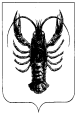 